Bộ ĐỀ ÔN TẬP MÔN TIẾNG VIỆT- cuól HỌC KÌ IIHọ và tên	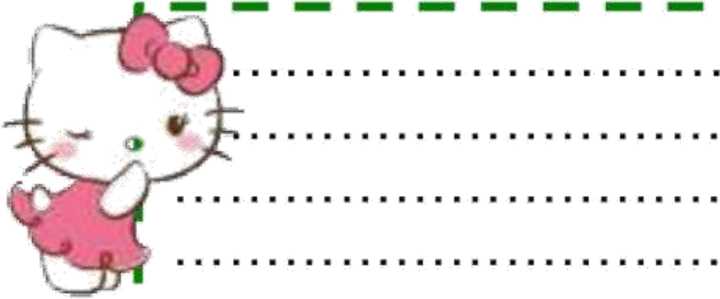 ,	SỐ1A. KIỂM TRA ĐỌC, NGHE VÀ NÓI (10 ĐIỂM)Đọc thành tiếngEm bé và bông hồngGiữa vườn lá um tùm xanh mướt còn ướt đẫm sương đêm, một bông hoa dập dờn trước gió. Màu hoa đỏ thắm. Cánh hoa mịn màng, khum khum úp sát vào nhau như còn ngập ngừng chưa muốn nở hết. Đoá hoa toà hương thơm ngát. Bé khẽ reo lên: “ôi! Bông hồng đẹp quá!”*Trà lời câu hỏi: Cánh hoa trông như thế nào?Đọc hiểu (4 điểm) - 20 phútEm vẽ tranh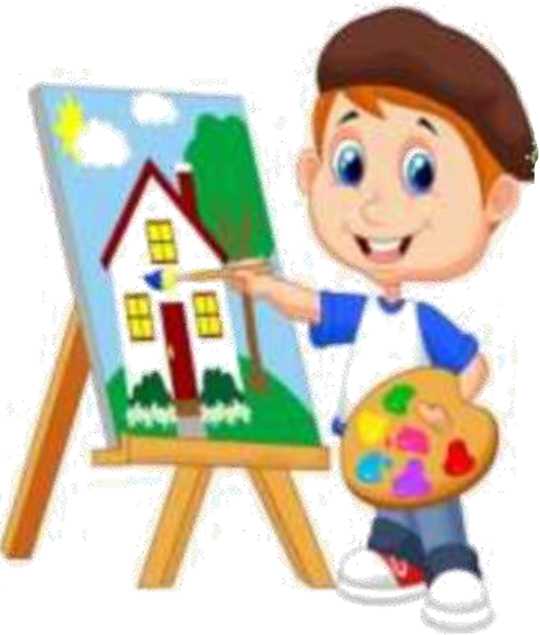 Dựa vào nội dung ở bài đọc ờ trên, em hãy trá lời các câu hỏi sau:Câu 1 (MĐ1). Bạn nhỏ vẽ tranh tạng ai? (0,5 điểm)Bố mẹ	b. Anh chị	c. ông bàCâu 2 (MĐ1). Bạn nhỏ vẽ chiếc lá bằng nét nào? (0,5 điểm)a. Nét khuyết	b. Nét lượn	c. Nét xiênCâu 3(MĐ1). Bức tranh bạn nhỏ vẽ đẹp như thế nào? (0,5 điểm)a. Cánh hoa	b. Giấc mơ	c. Bài thơ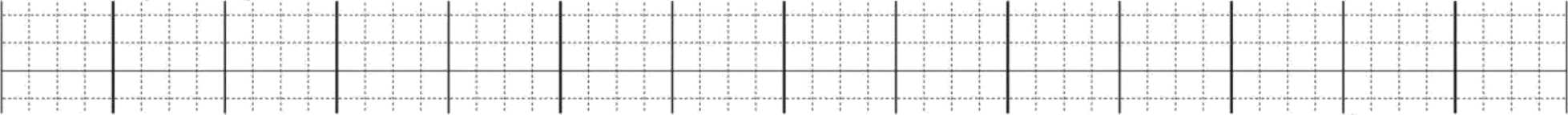 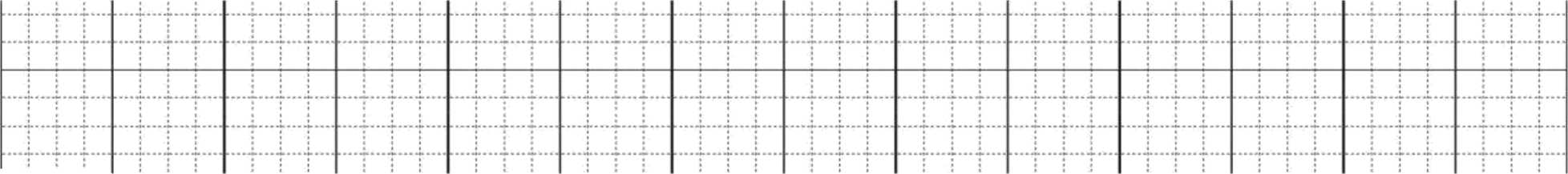 (MĐ1). Điền vào chỗ trống (1 điểm)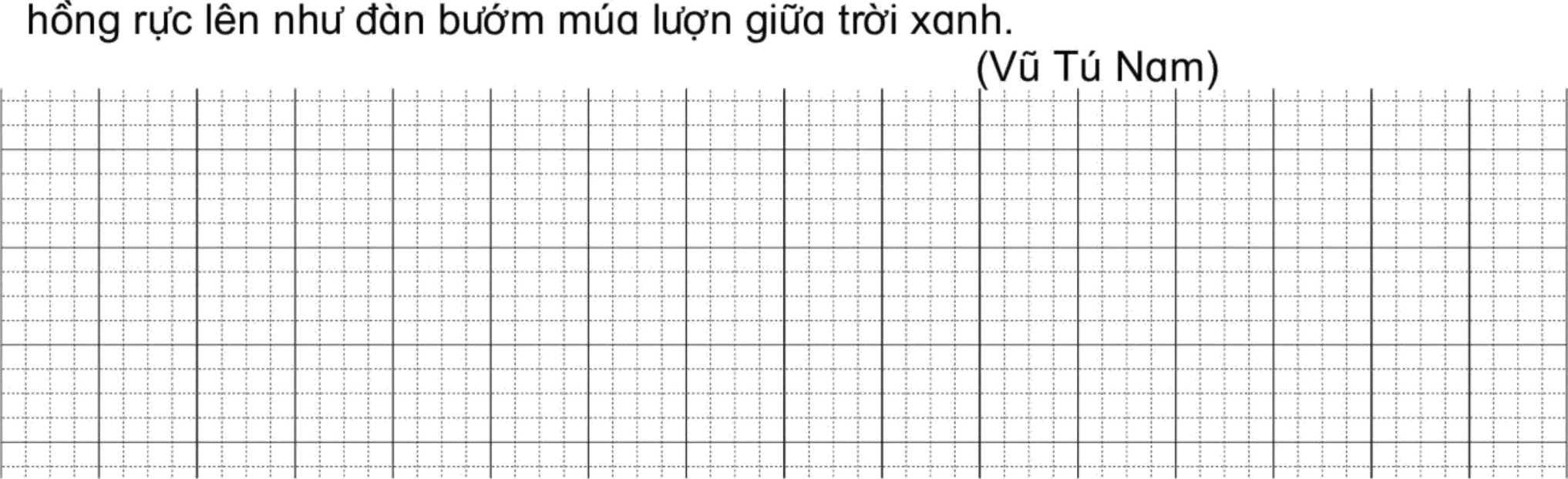 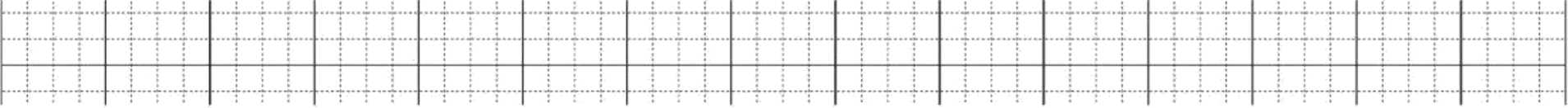 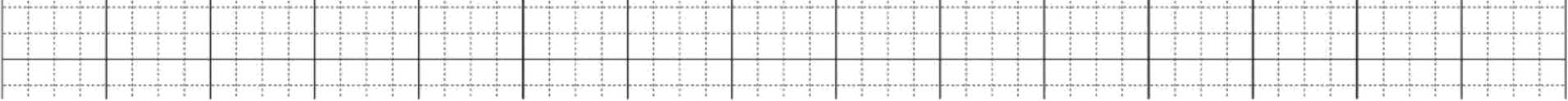 oay hay oai?	'Cô bé X	một vòng trên sân khấu.- Những củ kh	lang nướng thơm phức.oay hay ay?Cô giáo dặn học trò không được viết	Các bạn ngồi ng	ngắn vào bàn học.(MĐ2). Nối đúng rồi gạch chân dưới các chữ có chứa vần anh hay achlà người bạn thân thiết của học sinh.
	đùm lá rách.	
xanh tươi, um tùm.
cười khanh khách.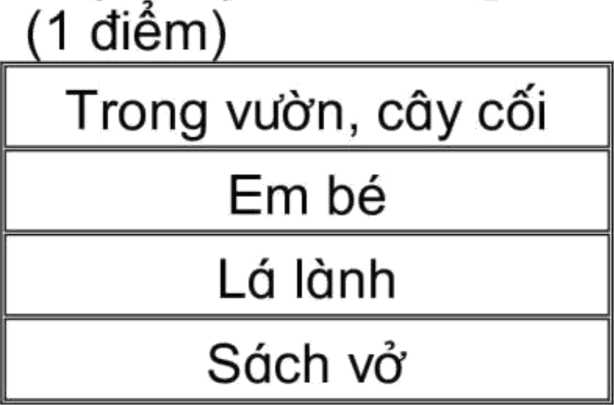 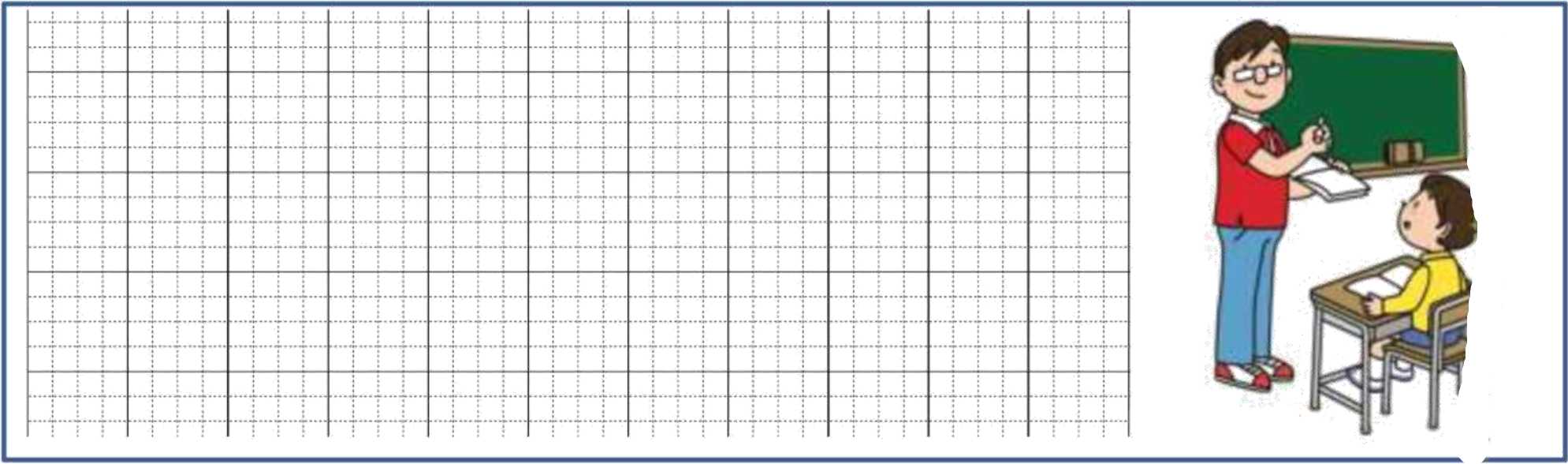 .	, số,2A. KIỂM TRA ĐỌC, NGHE VÀ NÓI (10 ĐIỂM)Đọc thành tiêng (6 điểm)Bình minh trong vườn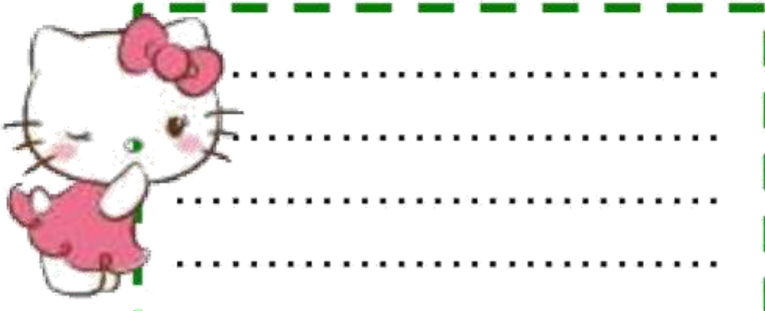 Có tiếng chim hót véo von ở đầu vườn, tiếng hót trong trẻo ngây thơ ấy làm tôi bừng tỉnh giấc. Tôi chui ra khỏi màn, bước ra vườn và khoan khoái hít thở không khí trong lành của buổi sớm mai.*Trả lời câu hỏi: Khi thức giấc, bạn nhỏ làm gì?Đọc hiểu (4 điểm)Đêm trăng quê hương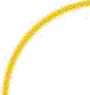 Mặt trăng tròn vành vạnh từ từ nhô lên sau luỹ tre. Bầu trời điểm xuyết một vài ngôi sao lấp lánh như những con đom đóm nhỏ. Ánh trăng vàng dịu mát toà xuống, chày tràn lan trên mặt đốt, trên các cành cây, ngọn cỏ,... Không gian mới yên tĩnh làm sao ! Chỉ còn tiếng sương đêm rơi lốp bốp trên lá cây và tiếng côn trùng ra rả trong đất âm....Đêm trăng thật đẹp và êm đềm.(Theo Đào Thu Phong)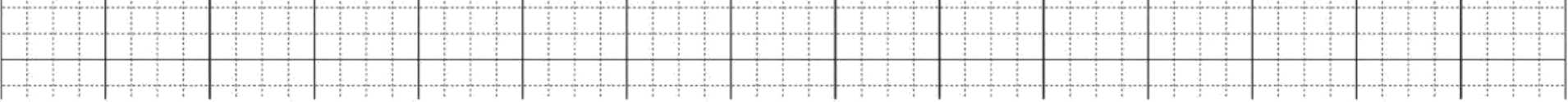 Câu 3 (MĐ1). Những ngôi sao được so sánh với những con vật gì ? ( 0,5 điểm) a) Những con bướm trắng b) Những con đom đóm nhỏ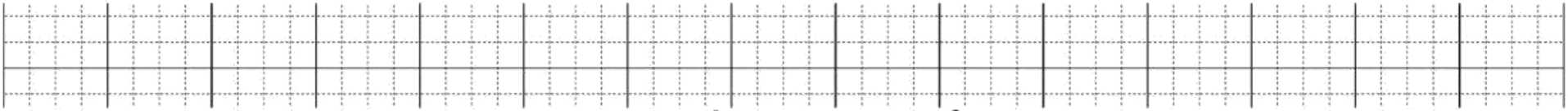 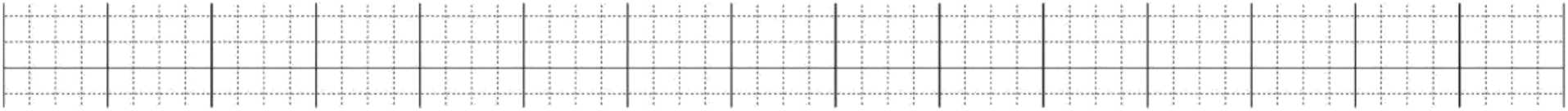 B. KIEM TRA VIET(10 DIEM) -35 phútNge viết (6 điểm). Giáo viên đọc cho học sinh nghe viếtBày sắc cầu vồngMưa bỗng tạnh. Mây đen tan biến. Mặt trời ló ra và trên cánh đổng lốp lánh một chiếc cầu vồng. Tất cà bày màu cùng bừng sáng và rực rỡ.2. (MĐ2). Chọn từ ngữ đúng và viết lại (0,5 điểm)3. (MĐ1). Ong tìm hoa - Nôi đúng từ với vãn tương ứng (0,5 điêm)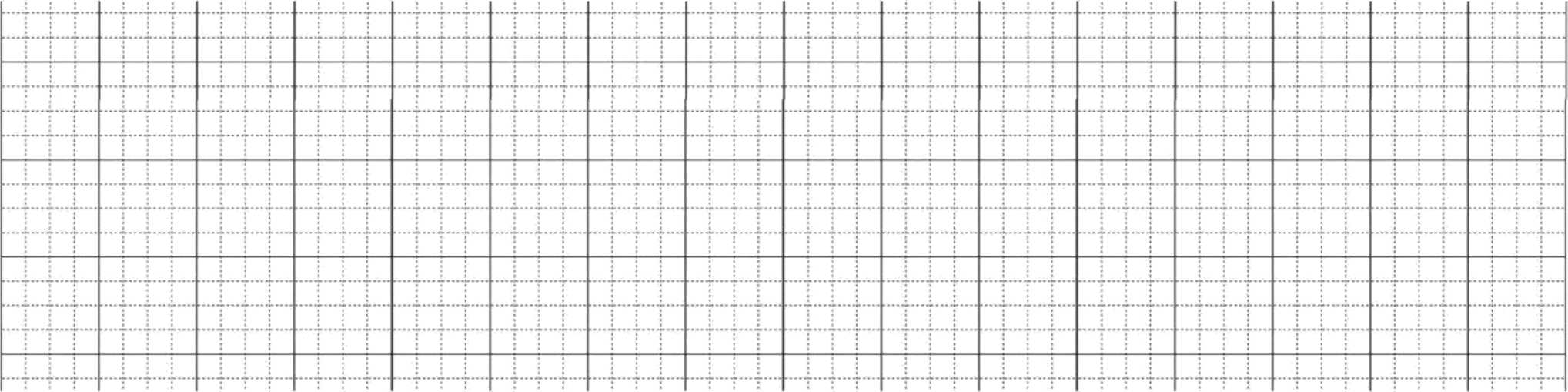 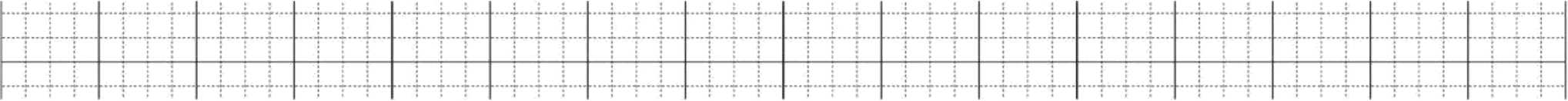 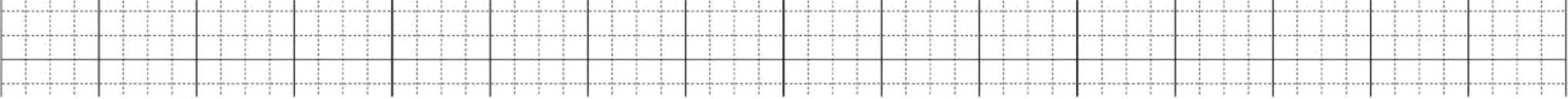 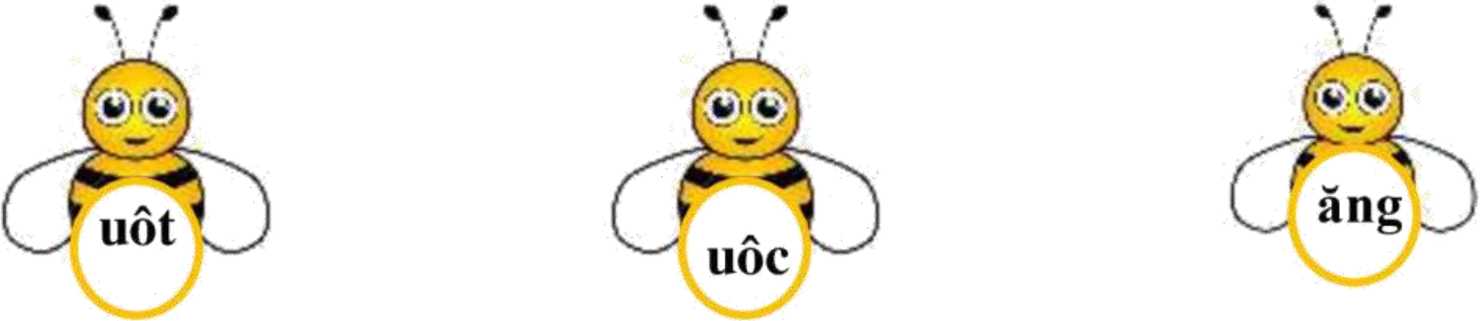 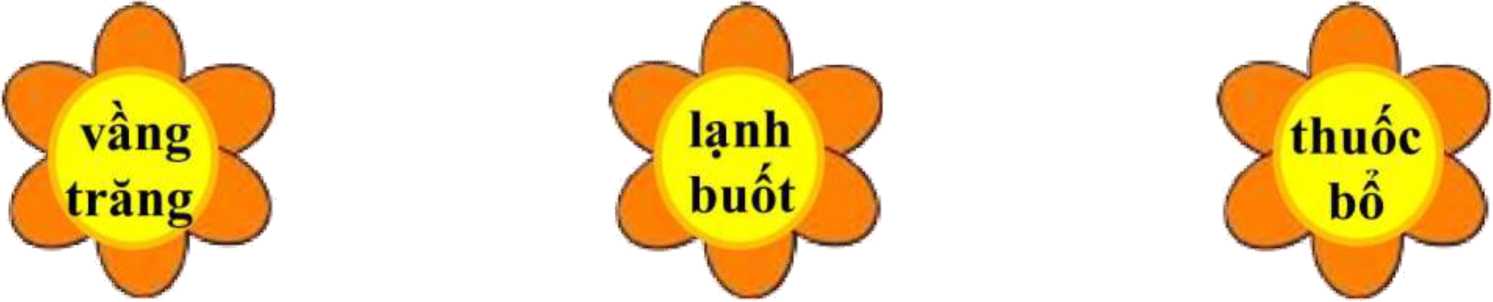 (MĐ3). a. Chọn từ ngữ đúng điền vào chỗ trống (0,5 điểm)Cây xanh làm cho không khí (xạch/ sạch)............ hơn và trái đất xanh hơn. Chặt cây không mốt bao nhiêu thời gian, nhưng để (trồng/ chồng)	 được câylớn thì phải mất nhiều năm (dòng/ ròng)	 Hãycùng nhau bào vệ cây (xanh/ sanh)............... trồng thêm cây xanh bạn nhẻ.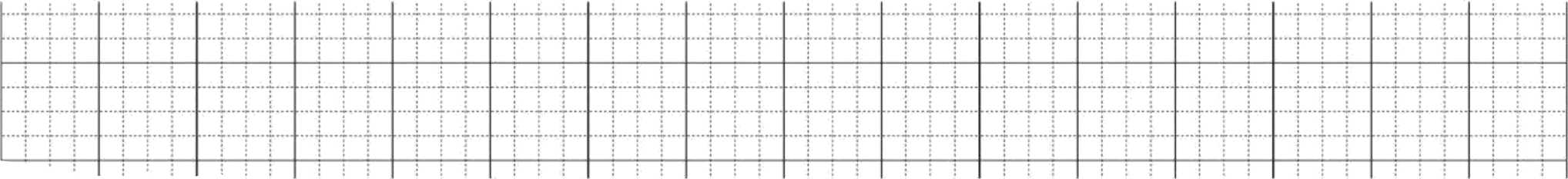 ĐỂ SỐ 3A. KIỂM TRA ĐỌC, NGHE VÀ NÓIĐọc thành tiêngThắt dãy an toàn khi đi xe ô tò-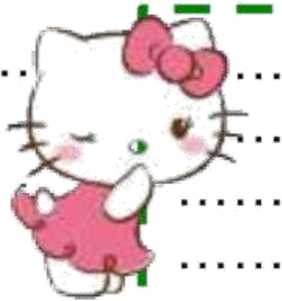 Bé Na rất thích đi xe ô tô. Mỗi lần bé Na đi ô tô, anh Nam đều giúp Na thắt dây an toàn. Na phụng phịu bào anh: “Rất khó chịu anh ạ”. Anh Nam ân cần giải thích: “Thắt dây an toàn là điều cần thiết khi ngồi xe ô tô. Dây an toàn giúp bào vệ Na không ngã về phía trước khi xe thắng gấp đấy”. Na hiểu ra và vâng lời anh. Từ đó mỗi lần đi xe ô tô, Na đều tự giác thắt dây an toàn để bảo vệ bàn thân.Theo Đàm Kim Chi (Thư viện Tiểu học Ươm mâm tương lai)*Trả lời câu hỏi: Mỗi lổn đi ô tô, anh Nam đều giúp Na làm điều gì? s 2. Đọc hiểuCá heo biết cứu ngườiCá heo sống dưới nước. Thỉnh thoảng, chúng vẫn phải ngoi lên mặt nước để thở. Cá heo biết châm con. Cá heo con có thể tự mình nổi lên mặt nước. Nhưng khi cần, cá heo mẹ vẫn dùng miệng đẩy con lên. Nó luôn chú ý bào vệ con khỏi bị cá dữ tấn công. Cá heo cũng có thể nhộn thấy sự sợ hãi của con người khi họ gặp nạn.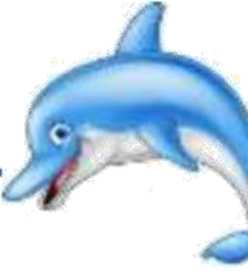 Nhờ những thói quen và khả năng trên mà cá heo cứu được rốt nhiều người.77?eo khoahoc.com	ýDựa vào nội dung ở bài đọc trên, em hãy trà lời các câu hỏi sau: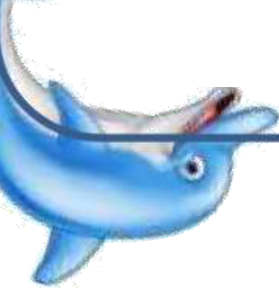 Câu 1 (MĐ1). Tìm trong bài đọc và ghi lại tiếng có vần ân, ênCâu 2. (MĐ1). Ghi dâu + vào ô trông trước ý trà lời đúng cho từng câu hỏiCá heo sống ở đâu?Trên cạn b)Cá heo con biết làm gì ?Kiếm ăn b)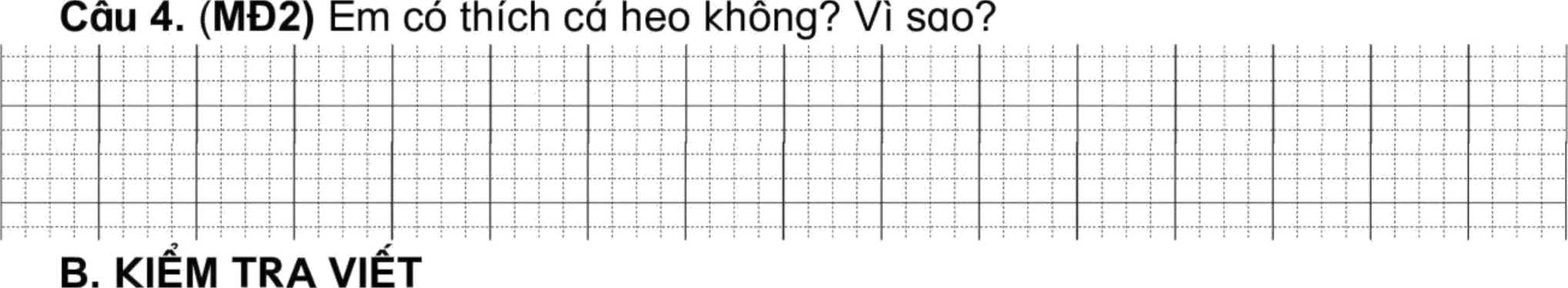 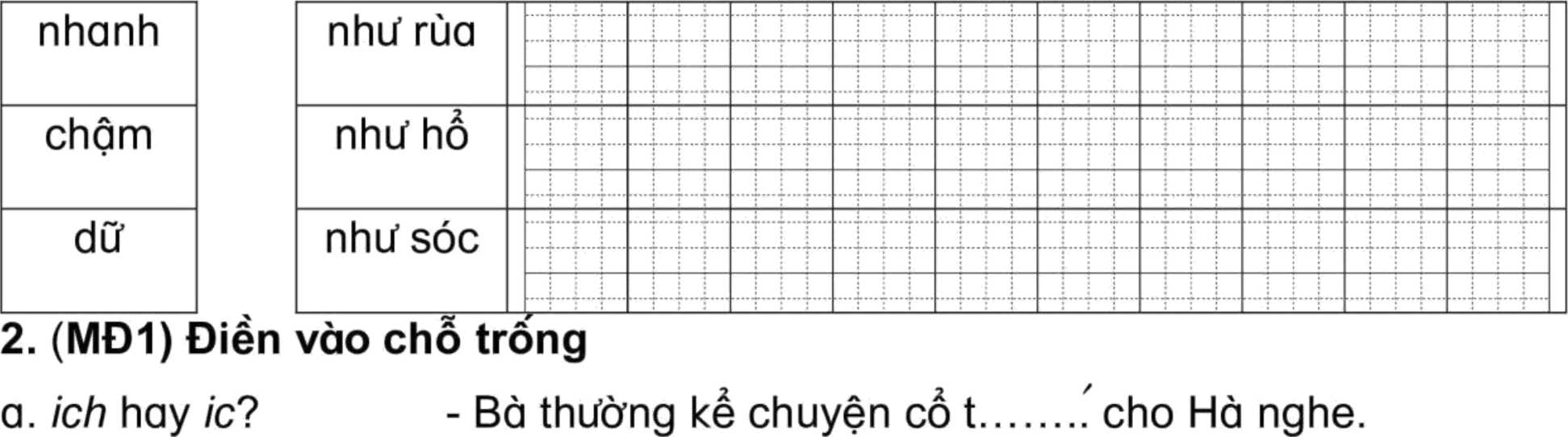 Lửng lơ lên trước nhà.(MĐ3) Chọn từ ngữ đúng điền vào chỗ trốngMùa xuân phượng ra lá. Lá lốm tấm, (bé xíu/ bé xiếu)......... như lá me. Một hôm, trên những cành (cây/ cay)	xuất hiện những nụ hổng chen lẫnmàu (lớ/ ná)	 Rồi bỗng sau một đêm, hoa phượng bừng (nở/ nỡ)	Muôn ngàn cánh hoa như muôn ngàn (mắc/mắt)	lửa.(Theo Xuân Diệu - Hoa học trò)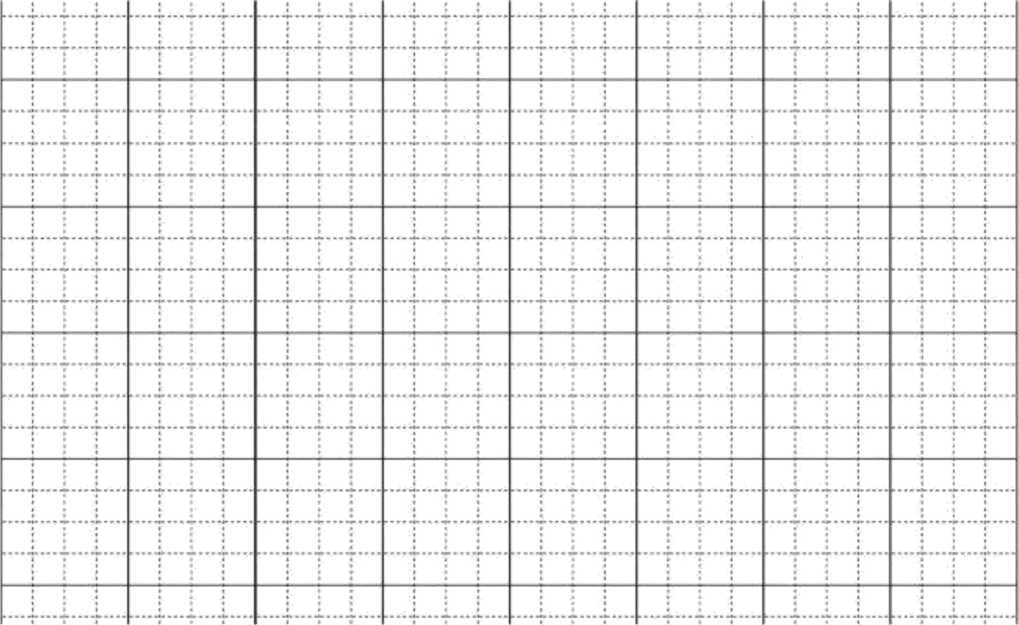 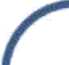 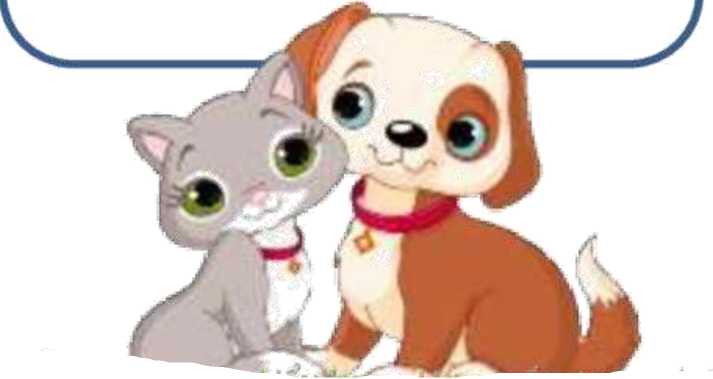 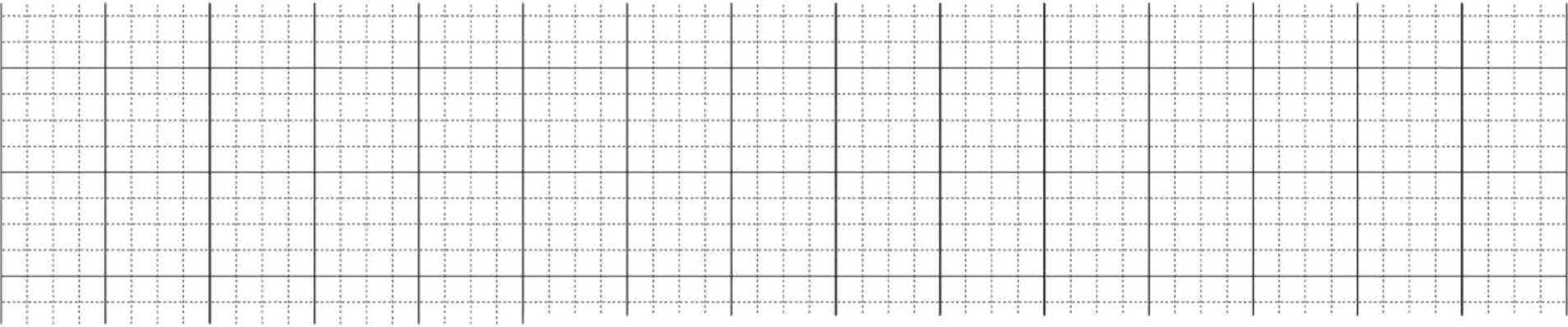 .	, °Ề số 4A. KIỂM TRA ĐỌC, NGHE VÀ NÓIĐọc thành tiêngĐôi bạn thânNam và Quang là đôi bạn học cùng lớp. Nam vui tính, hay hát. Quang thì hiền lành, ít nói.Tuy tính tình trái ngược nhau nhưng hai bạn lại rốt thân nhau. Ngày nào, đôi bạn nhỏ cũng quấn quýt bên nhau.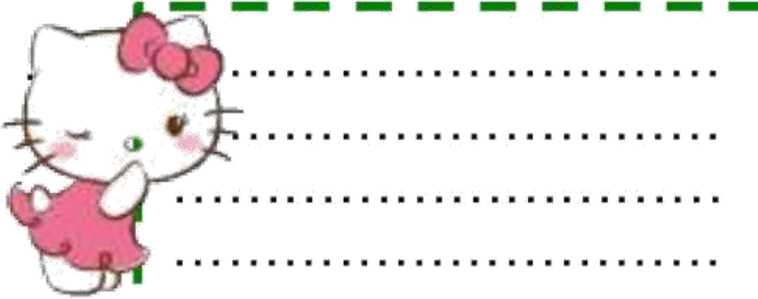 *Trà lời câu hỏi: Tính tính của hai bạn khác nhau như thế nào?Ngoan nhất nhà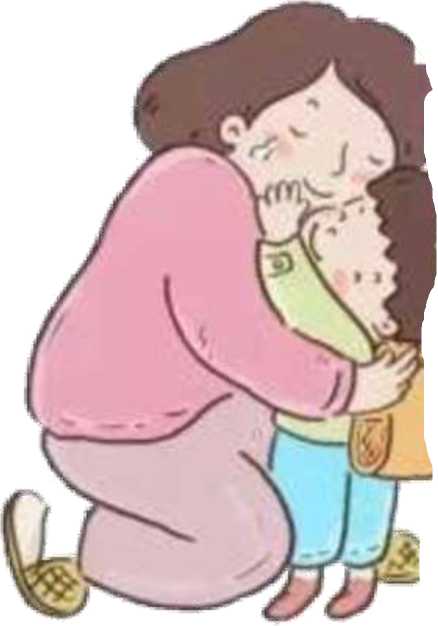 Mẹ ơi! Con được cô khenChữ con tập viết đẹp lên, mẹ này
Cô con còn dặn chiều nay:
“Trước khi ăn phải rửa tay kĩ càng”
Mẹ thơm má bé dịu dàng:
 (Anh Đào)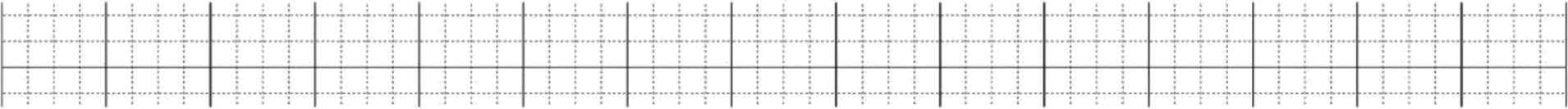 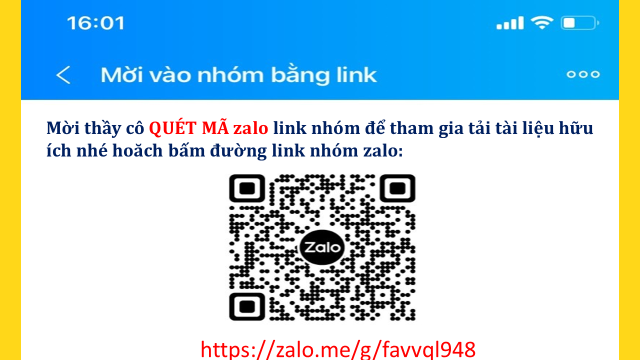 Bạn nhỏ trong bài được cô khen vì:a) Bạn ấy được điểm mười b) Bạn ốy ăn ngoan c) Bạn ấy viết đẹp lênCô giáo dặn bạn nhỏ điều gì?a) Phải vâng lời bố mẹ b) Phải viết đẹp c) Phải rửa tay kĩ trước khi ăn Câu 3 (MĐI).Theo lời mẹ, nếu vâng lời cô giáo dặn thì bạn nhỏ sẽ là:Câu 5 (MĐ3). Bạn nhỏ trong bài là người như thế nào?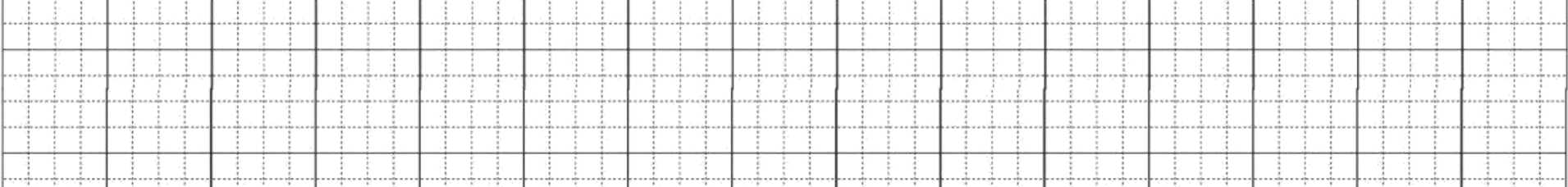 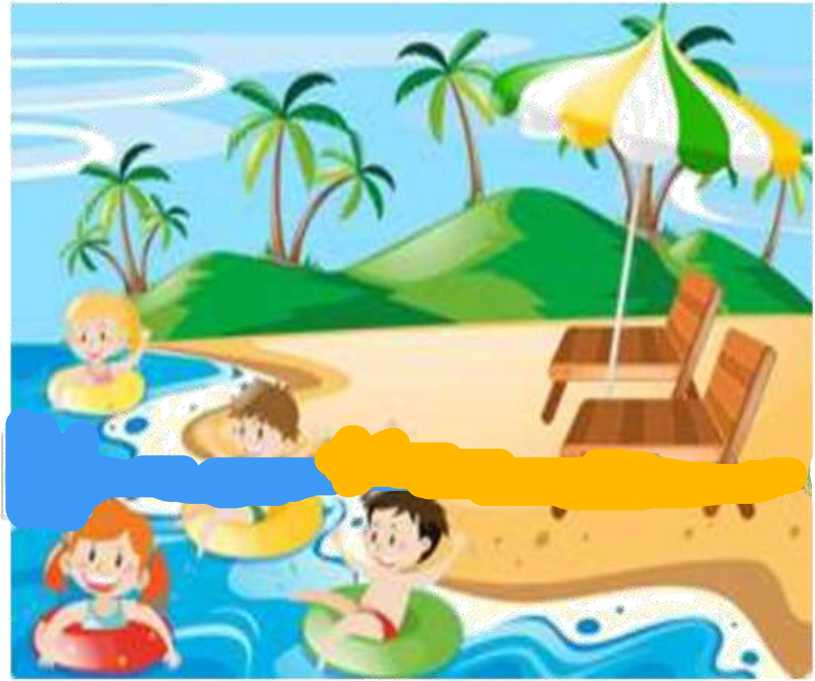 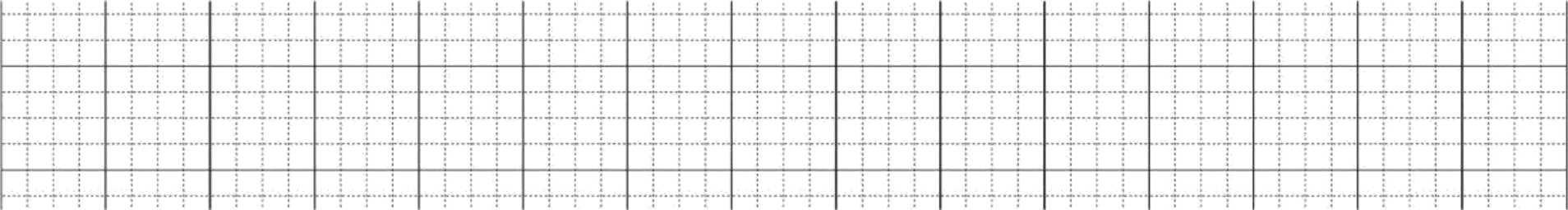 B. KIỂM TRA VIẾT(MĐ1). Điền vào chỗ trống/hay nthảo	uộn		ướt sóng		ụ hoag hay gh?bàn	ế		i nhớ kéo	ỗ		é vai(MĐ1). Điền vào chỗ trống	zun hay ung? - Mẹ em nâu b	riêu rất ngon.anh hay ang? 	em như thể chân tay.Rách làm đùm bọc dở hay đỡ đần(MĐ3). a. Chọn từ ngữ đúng điền vào chỗ trốngBé tung tăng (trên/chên)	cátDắt (nắng/lắng)	vàng đi chơiSóng rủ bé (xuống/ suống)	tắm(Trắng/ Chống)	tinh những nụ cườiĐôi	(trân/chân) bé mỏi lắmBé ngồi	(giữa/dữa) phao thôiÔi! Chiếc phao còn	(nghủ/ngủ).	, .	. Quả sồiNằm dưới mặt đất ẩm thấp, quả sồi ngước nhìn những cành cao trên cây sồi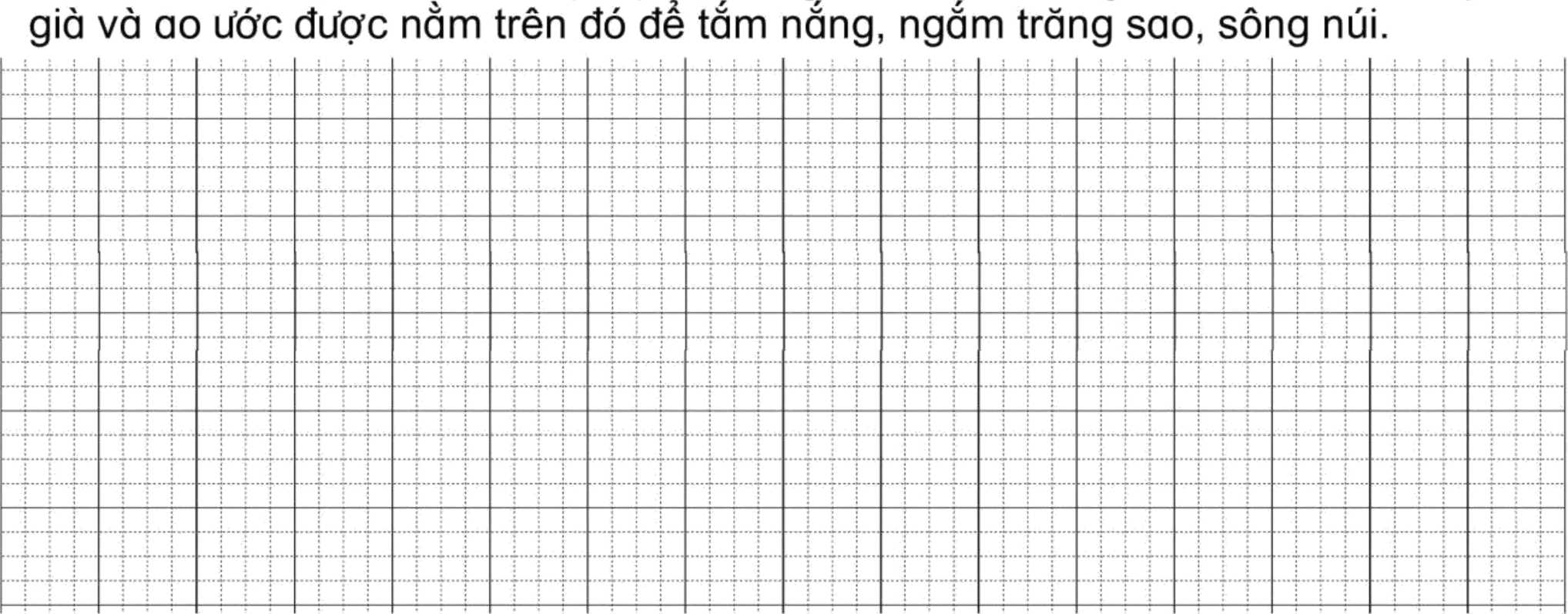 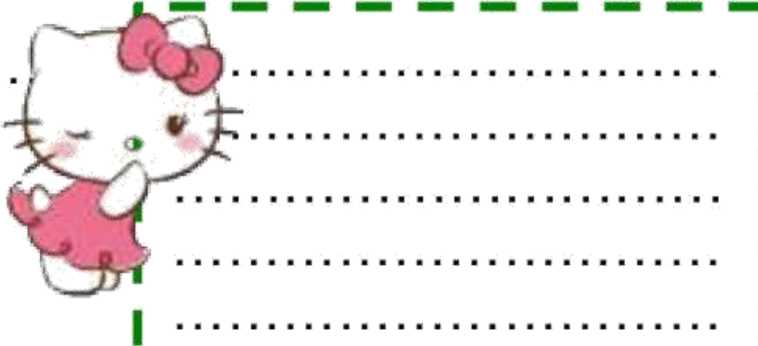 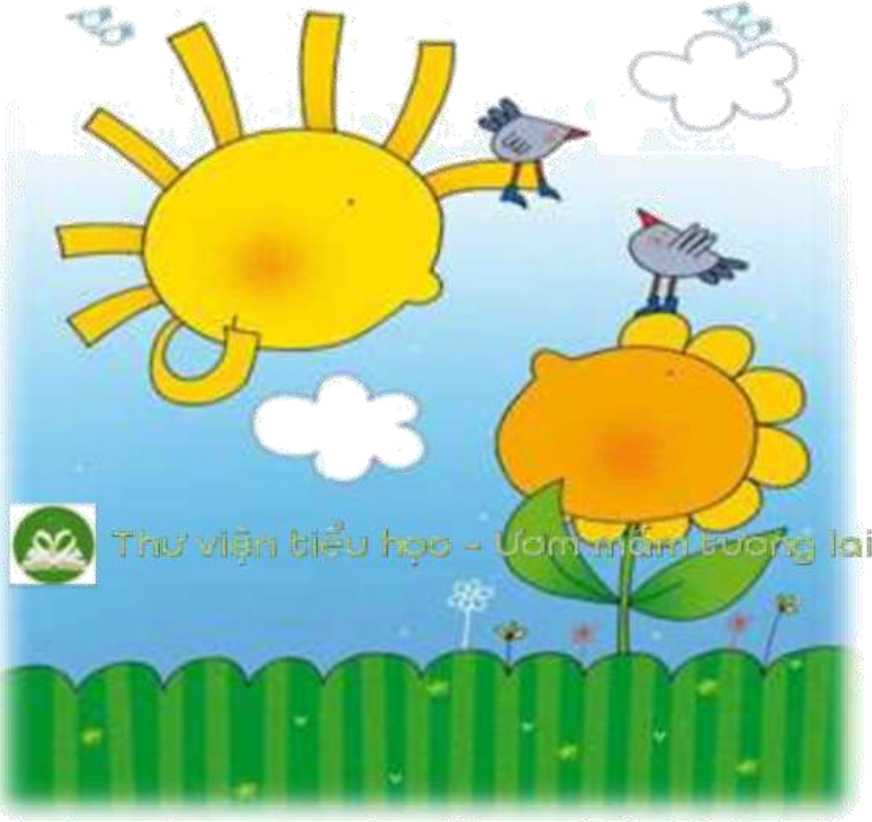 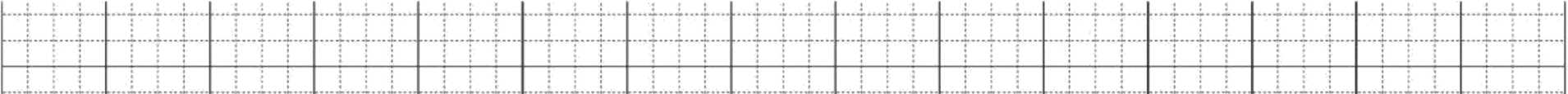 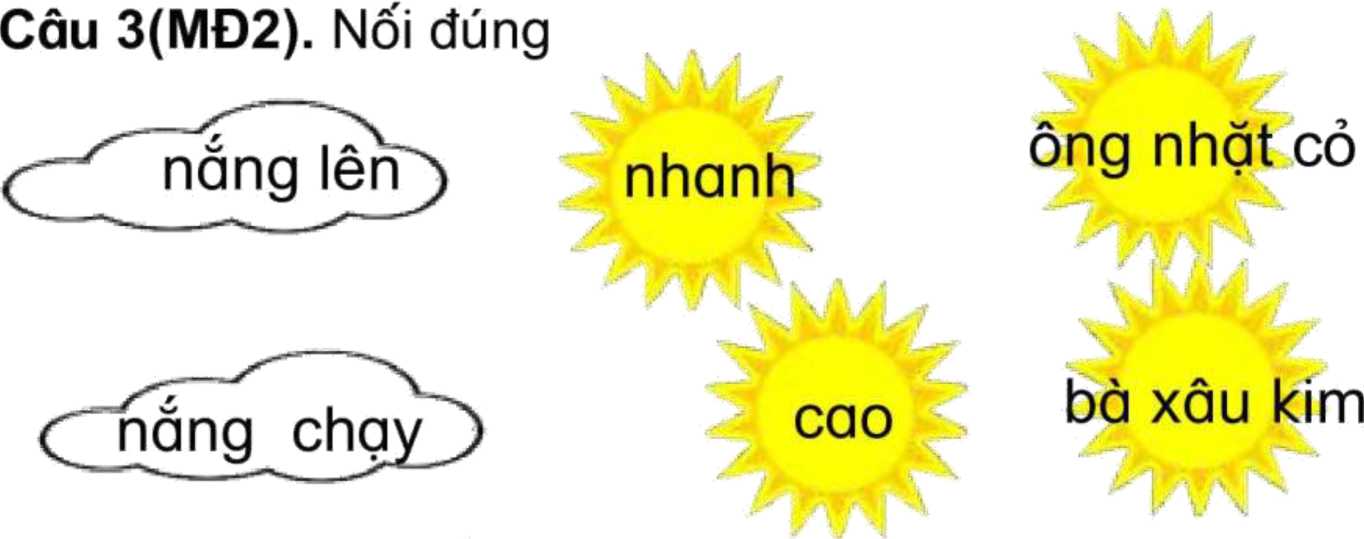 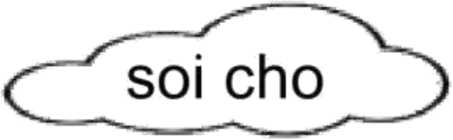 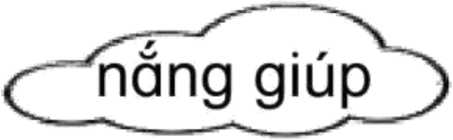 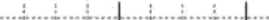 _	, ĐỂ số 5A. KIỂM TRA ĐỌC, NGHE VÀ NÓIĐọc thành tiêngCô MâyCô Mây khi thì mặc áo trắng như bông, khi thì thay áo màu xanh biếc, lúc lại đổi áo màu hồng tươi.Cô Mây suốt ngày bay nhởn nhơ chơi, lúc bay sang biển cà mênh mông, lúc bay về đồng quê bát ngát...*Trà lời câu hỏi: Cô Mây mặc áo màu gì?Đọc hiểuNắngNắng lên cao theo bốXây thẳng mạch tường vôiLại trài vàng sân phơiHong thóc khô cho mẹ.Nắng chạy nhanh lắm nhéChẳng ai đuổi kịp đâuThoắt đã về vườn rauSoi cho ông nhặt cỏRồi xuyên qua cửa sổNắng giúp bà xâu kim.(Mai Vân Hai)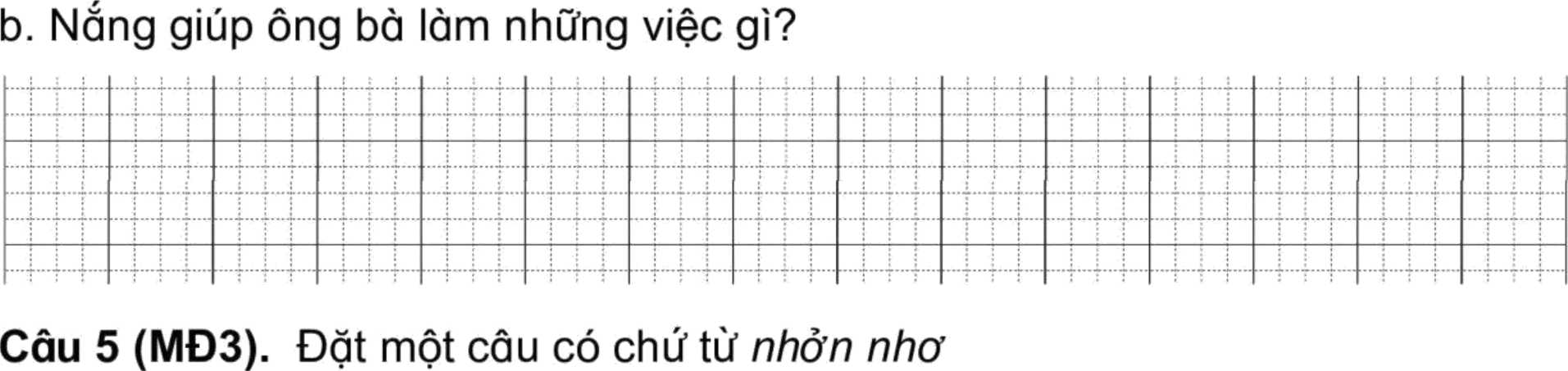 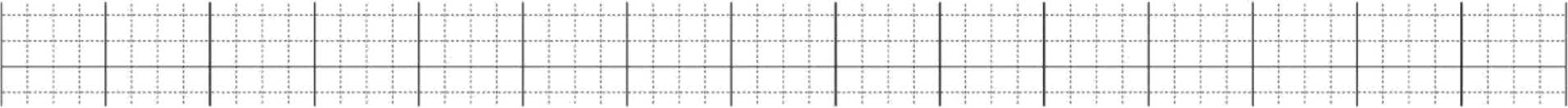 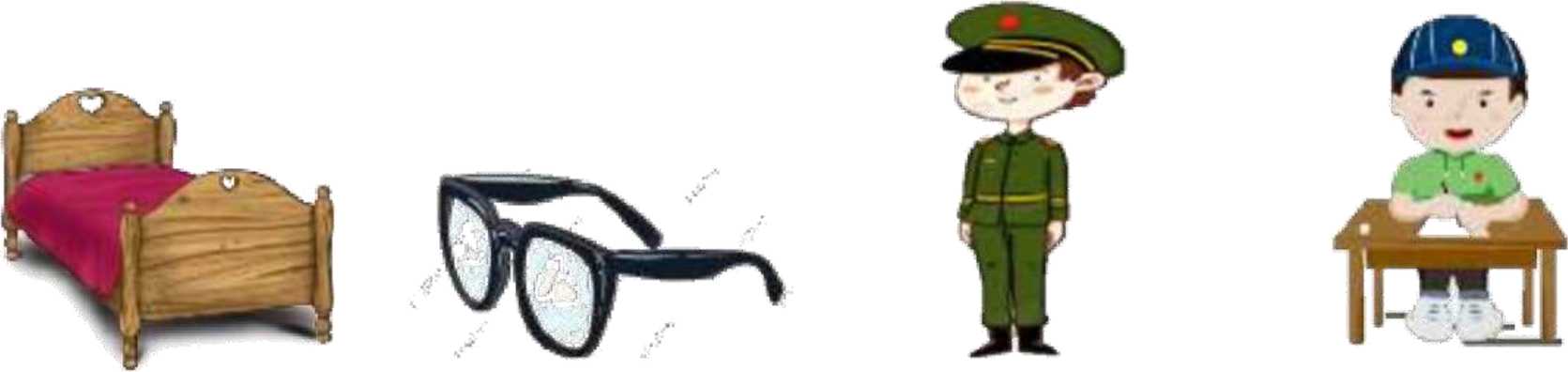 2. (MĐ2). Sắp xếp các từ ngữ thành câu và viết lại câu:a. Sa Pa, thích, khách, đến, du lịch.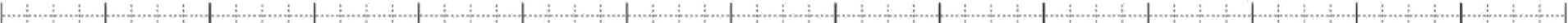 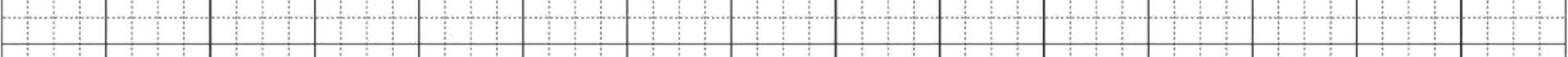 b. đẹp, nước ta, nhiều, cành, có.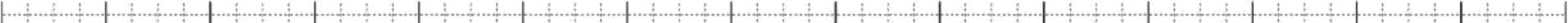 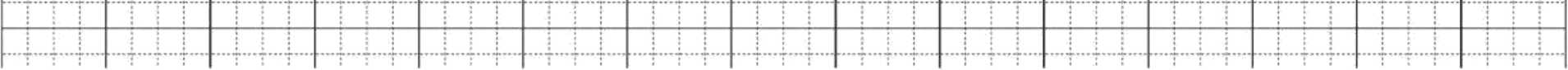 (MĐ3). Điền I hoặc n vào chỗ trổng rói giải câu đố :Cây gì than tô *
....á thưa răng ....ược.(	Ai đem nước ngọt\.	Đựng đẩy quả xanh?	J(Là cây		(MĐ2). Giáo viên đọc cho học sính nghe VietCông cha như núi Thái Sơn
Nghĩa mẹ như nước trong nguồn chày ra
Một lòng thờ mẹ,kính cha
Cho tròn chữ hiếu mới là đạo con.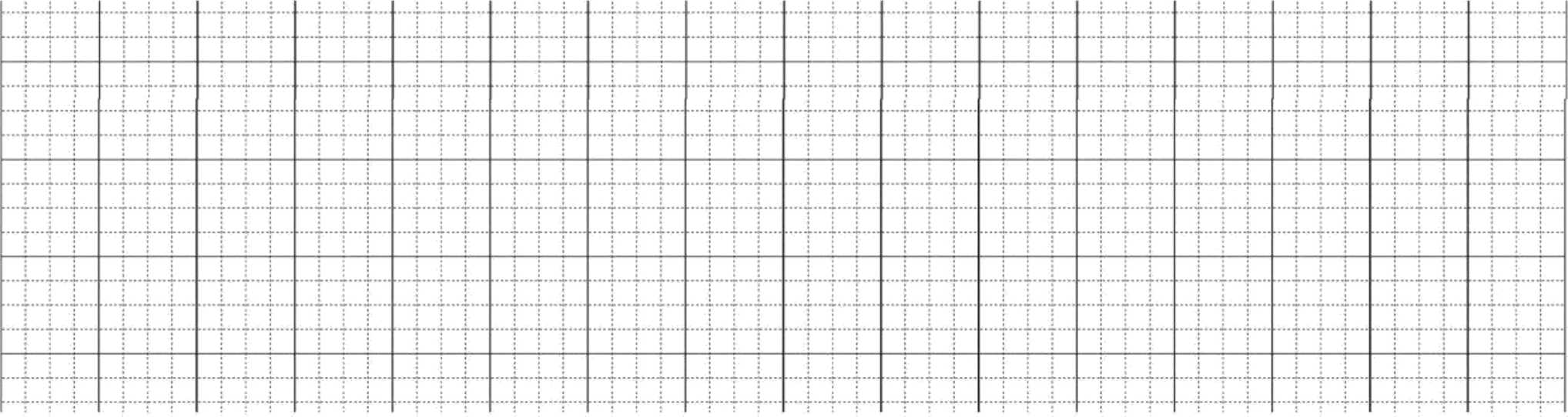 io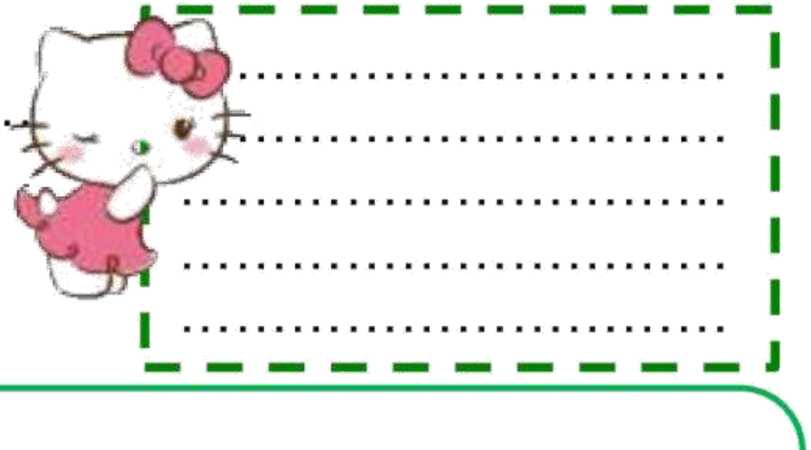 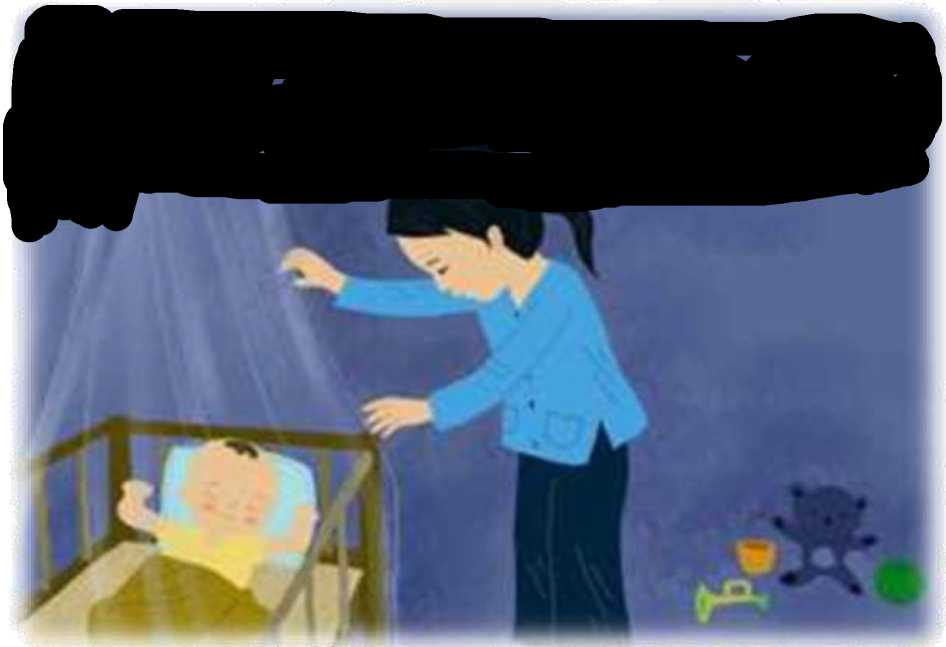 ĐỂ SỐ 6A. KIỂM TRA ĐỌC, NGHE VÀ NÓIĐọc thành tiêngCon quạ thông minhCó một con quạ khát nước. Nó tìm thấy một cái lọ nước. Nhưng nước trong lọ quá ít, cổ lọ lại cao, nó không sao thò mỏ vào uống được. Nó nghĩ ra một cách: nó lấy mỏ gắp từng viên sỏi bỏ vào lọ. Một lúc sau, nước dâng lên, quạ tha hổ uống.*Trà lời câu hỏi: Quạ nghĩ ra cách gì để nước dâng lên trong bình?Đọc hiểu Dỗ béMẹ bé đi gặt vắng,Bé ở nhà với emEm múa cho bé xem,Võng đu cho bé thích.Lúc nào bé đòi nghịchEm lấy cho đổ chơiLúc nào bé ngủ rỗiEm buông màn cho bé.(Thùy Dương)Dựa vào nội dung ở bài đọc trên, em hãy trà lời các câu hỏi sau:Câu 1(MĐ1). Tìm trong bài đọc và ghi lại tiếng có vần uôngĐể dỗ em bé, bạn nhỏ đã làm gì?a) Hát cho bé nghe b) Múa cho bé xem c) Cùng bé xem phim hoạt hìnhKhi em bé ngủ, bạn nhỏ làm gì?a) Đưa nôi cho bé ngủ b) vỗ nhẹ vào người bé, ru bé ngủ c) Buông màn cho bé Câu 3 (MĐ2). Em hãy chép lại câu thơ cho biết mẹ bé là nông dân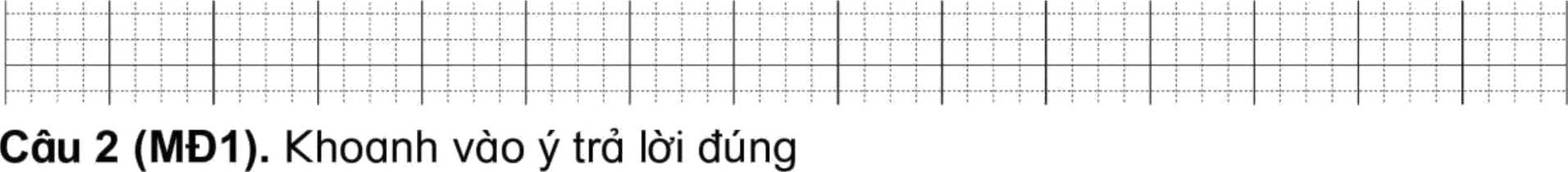 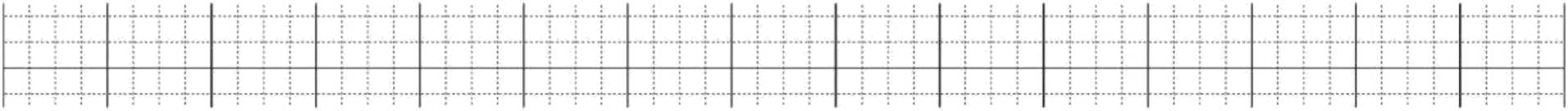 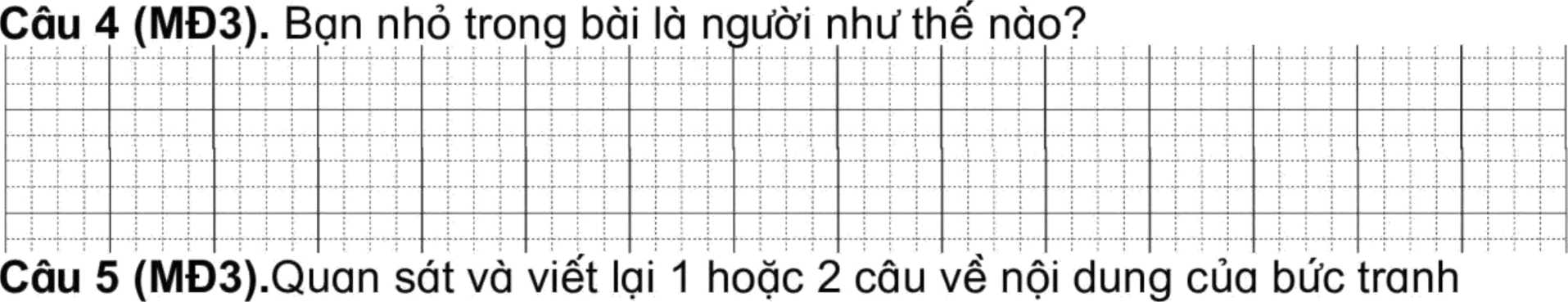 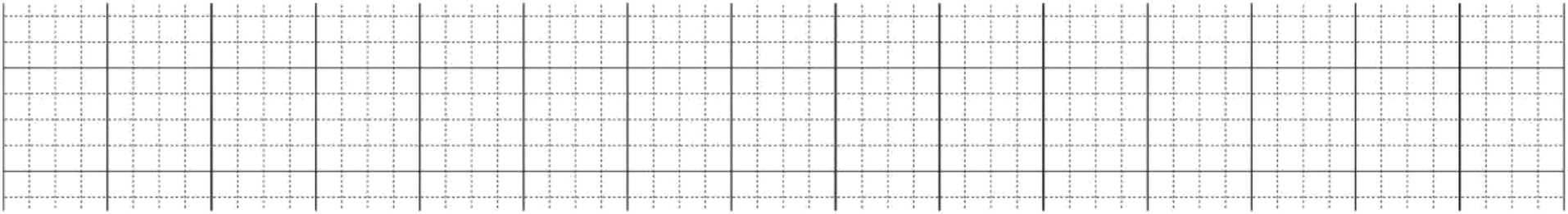 B. KIỂM TRA VIẾT(MĐ1). Điền vào chỗ chấmg hay gh?hạt	ọo	bàn	ế	đàn	àngr hay ngh?củ ...... ệ	...ộp ...ừng	...j .... ờ(MĐ2). Sắp xếp các từ ngữ thành câu và viết lại câua. bày con, châm sóc, thỏ mẹ, rất chu đáo.••	«	« I	• I »	I •	•	• I «	• I «	• I *	«	•	•*«	•	1	•	tit	ti*	t i t	••	•	««•	tậtb. hiếu thào, thỏ con, rất.ttt	•	•	•	t »•	•	t' t t	ỊÍ f3. (MĐ1). Chọn từ ngữ dưới đây để viết tên của từng biển báoLối thoát hiểm	cốm xở rác bừa bãi4. (MĐ3) Tìm và khoanh vào câu hoàn chỉnh trong bàng sau theo đường ngang, dọc, chéo:	5. (MĐ2) Giáo viên đọc cho học sinh nghe viêtMùa xuân là ai thế Làm mọi người đều vui Càm ơn mùa xuân nhé!Làm đẹp cả đất trời.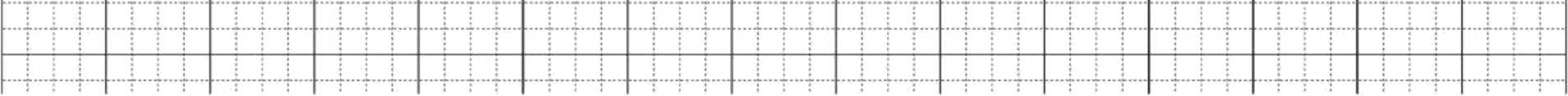 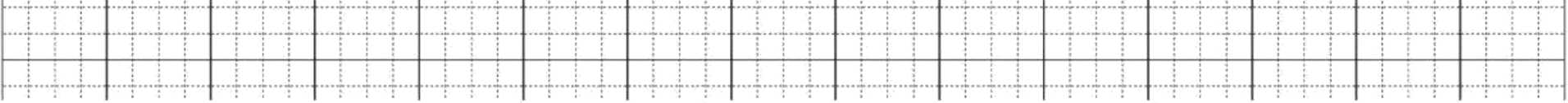 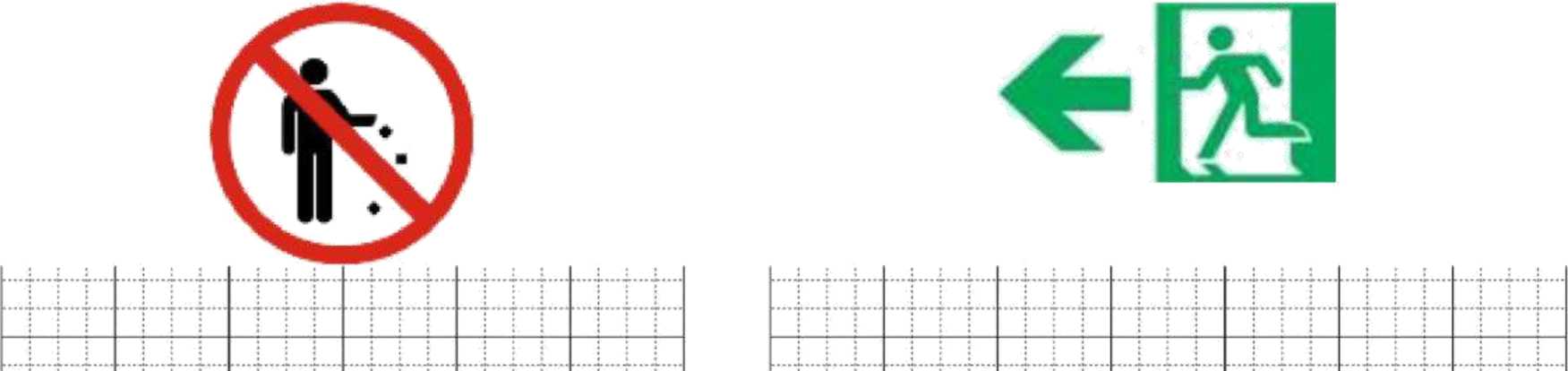 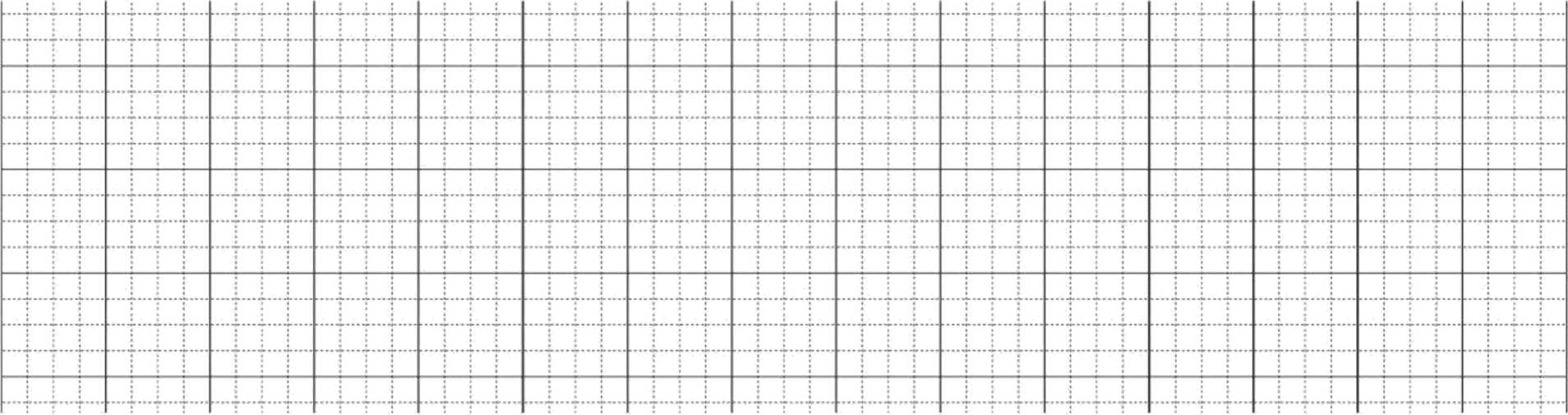 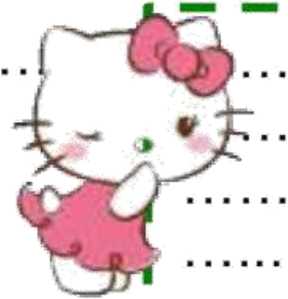 Họ vò tên	sĩ	s\ĐỂ SỔ 7 A. KIỂM TRA ĐỌC, NGHE VÀ NÓI 1. Đọc thành tiêngNgôi nhàEm yêu nhà em Hàng xoan trước ngõ Hoa xao xuyến nởEm yêu tiếng chimĐầu hổi lành lótMái vàng thơm phứcNhư mây từng chùm.Rạ đầy sân phơi.*Trả lời câu hỏi: Hoa xoan trước ngõ nhà bạn nhỏ nở như thế nào?Đọc hiểuThương mẹĐón con từ lớp trở vềBão xô nghiêng ngà bốn bề núi non
Áo ni lông nhỏ nhường con,
Ráo khô, ấm áp bon bon tận nhà.Bây giờ con mới nhộn ra,Gió mưa một mẹ ướt nhoà tấm thân...(Vương Trọng)Dựa vào nội dung ở bài đọc trên, em hãy trà lời các câu hỏi sau:Câu Tìm trong bài đọc và ghi lại tiếng có vần ươtCâu 2(MĐ1). (1) Đón con từ lớp trở về, gặp mưa bão, mẹ đã nhường con cái gì? a) Cái ô che mưa	b) Cái nón đội đầu	c) Áo ni lông nhỏ(2) Ai được khô ráo, ấm áp?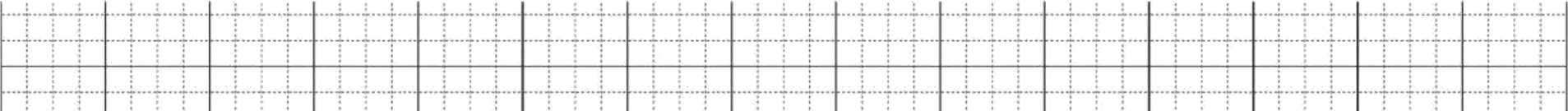 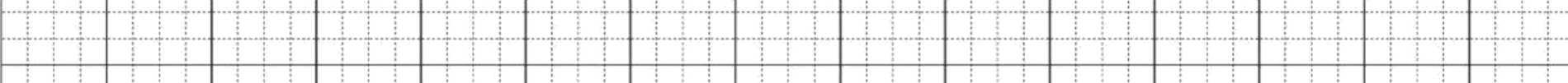 B. KIỂM TRA VIẾT1. (MĐ1). Điền vào chỗ trổngC, k háy q ?	uối tuần		uàng	áo		àng ...uaoan haỵ oăn ?đ	thang	tóc X		lo t	2. (MĐ2). Trong bài thơ Ngôi nhà, bạn nhỏ đã viết sai chính tá một khổ thơ3. (MĐ2). Sắp xếp các từ ngữ thành câu và viết lại câu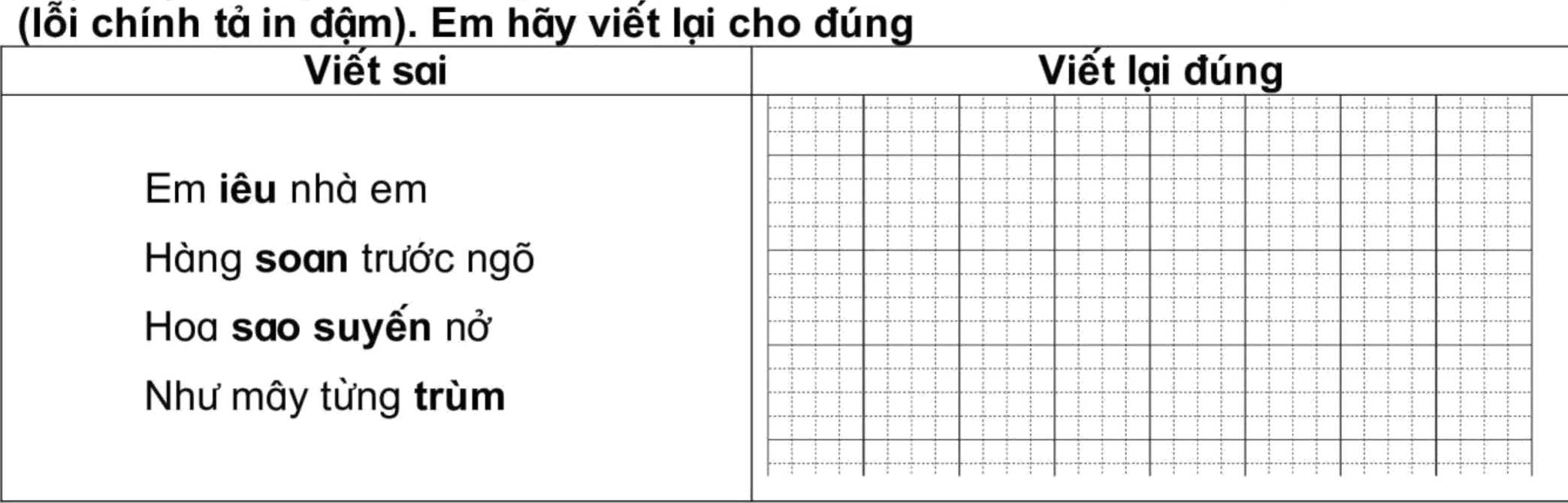 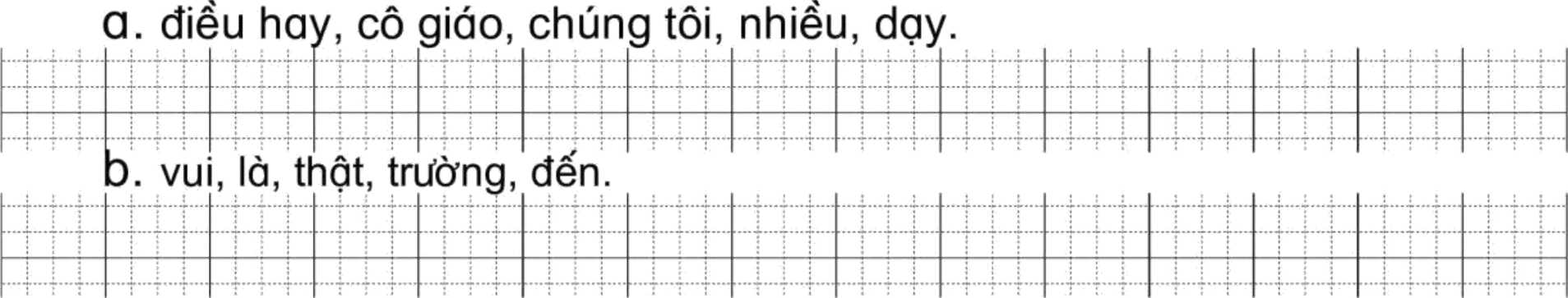 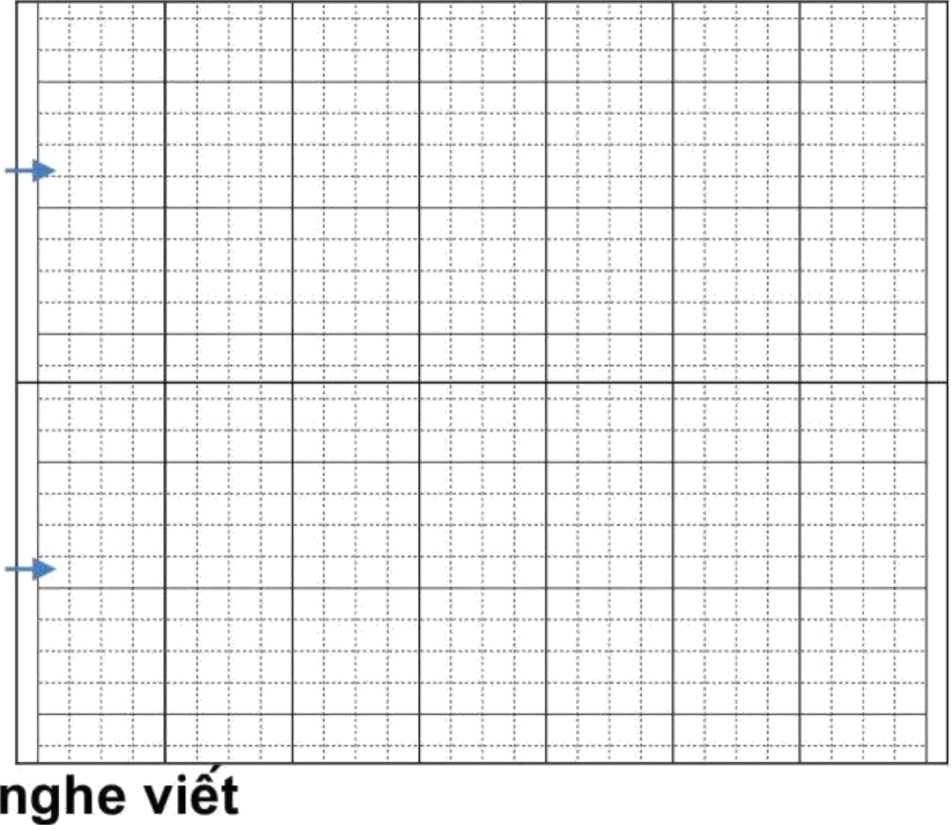 (MĐ3). Nối - viếtthủng\/rách<	>mìnhCó tột giật...		người(MĐ2). Giáo viên đọc cho học sinhGà và vịt đều học lớp cô giáo Hoạ Mi. Gà nghe lời cô giáo. Khi đi đường,gà luôn đi bên phải và gặp ai, gà cũng đứng dậy khoanh tay chào.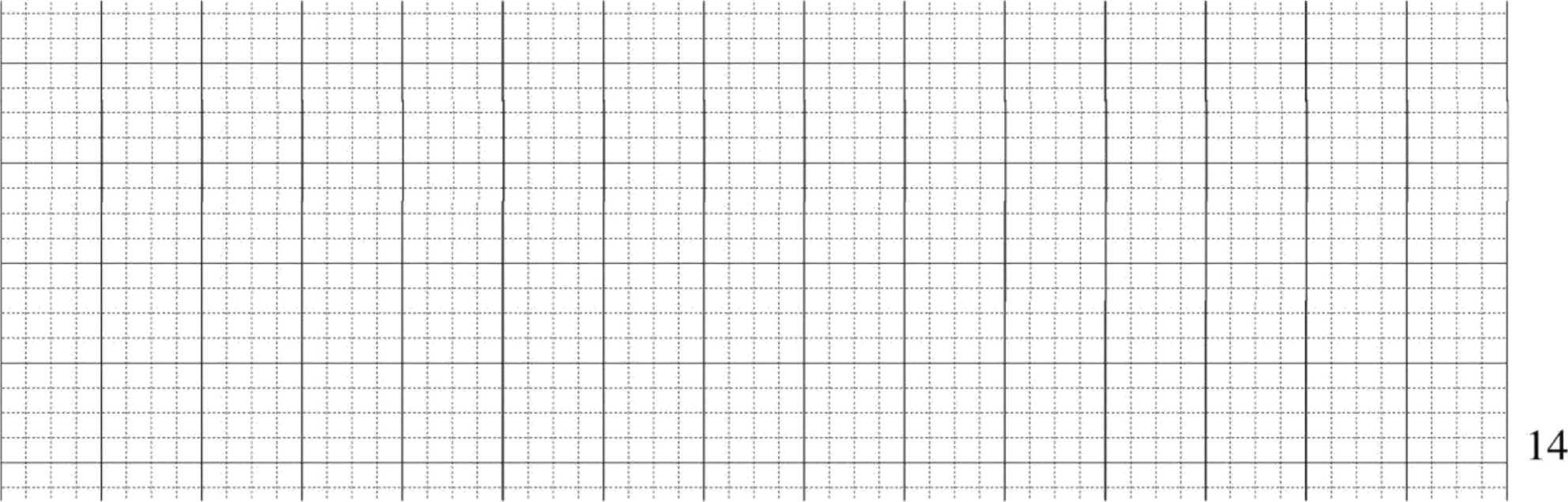 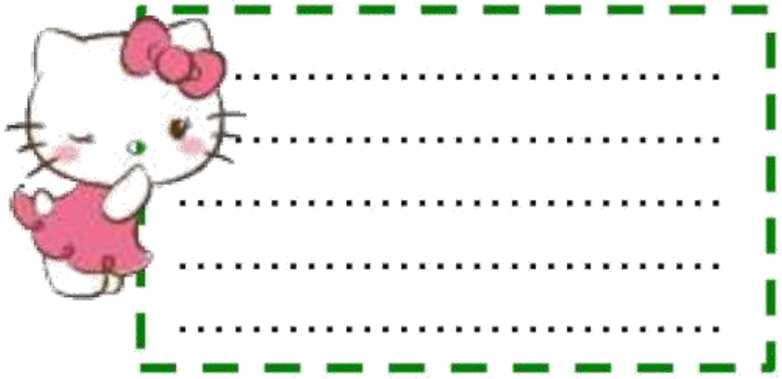 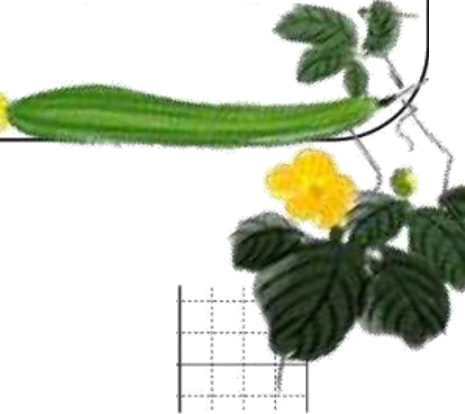 Họ vờ tên.	, ĐỂ SỐ 8A. KIỂM TRA ĐỌC, NGHE VÀ NÓIĐọc thành tiếng (3 điểm)Mũ bảo hiểm gồm lớp vỏ phía ngoài, lớp bên trong và quai. Lớp ngoài được làm bằng nhựa cứng với nhiều màu sắc khác nhau. Lớp bên trong làm bằng xốp. Quai mũ có khóa cài và miếng lót cằm để cố định mủ.Khi đội mũ, ta phải cài khóa chắc chắn. Quai mũ phải cài vừa sát cằm, không quá rộng và cũng không quá chột.Mũ bảo hiểm được sử dụng để bảo vệ đầu khi ta đi xe máy.*Trà lời câu hỏi: Khi đội mũ ta phải làm gì ?Đọc hiểu (7 điểm)Hoa nângThật là tuyệt! Mấy bông hoa vàng tươi như những đốm nắng, đã nở sáng irưng trên giàn mướp xanh mát. Cái giàn trên mặt ao soi bóng xuống làn nước lốp lánh hoa vàng. Mấy chú cá rô cứ lội quanh lội quẩn ở đó chẳng muốn đi đâu.Cứ thế, hoa nở tiếp hoa. Rổi quà thi nhau chòi ra. Bằng ngón tay. Bằng con chuột, rồi bâng con cá chuối to.Dựa vào nội dung ờ bài đọc trên, em hãy trá lời các câu hỏi sauCâu 1(MĐ1). Tìm trong bài đọc và ghi lại tiếng có vần ươtb) Cạnh giếng nướcCâu 2 (MĐ1). Khoanh vào câu trà lời đúngGiàn mướp được trồng ở đâu?a) Trong vườnHoa mướp có màu gì?Câu 4 (MĐ2).Từ bé đên lúc lớn, quà mướp được ví với những vật gì?Câu 5 (MĐ3). Em thích nhốt loài hoa nào? Vì sao?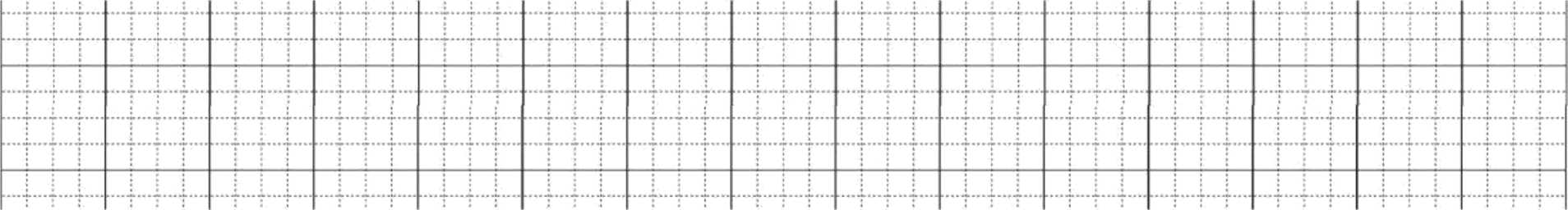 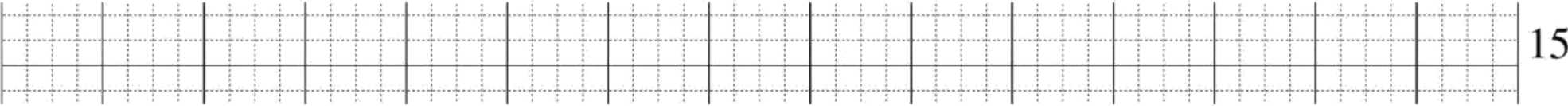 B. KIỂM TRA VIẾT(1O ĐIỂM)1. (MĐI).Thay ô vuông bằng chữchia	ẻcửa ...ố	e gouân hay uât ?I	 sưrỡ hay dỡ ?rực		(MĐ2). Điền Đ vào từ ngữ viết đúngSa xôi	 Gà gháy	 Càng cua  Rổ rá .Xa xôi	 Gà gáy	 Càng kua  Dổ giá(MĐ2). Sắp xếp các từ ngữ thành câu và viết lại câua. xuân sang, bay về, đàn cò trắng, từngmùa Xhàng hóakhvácrạngb. xạnh, um tùm, cây cối, mọc4. (MĐ3). Nôi - viêtUống	nhớ nguồnẤn quả nhớ kẻ	cây5. (MĐ2). Giáo viên đọc cho học sinh nghe viêtHoa vàiCây vâi thiều có mặt ở khắp những quà đổi quê tôi. Mùa xuân, cây vài ra hoa.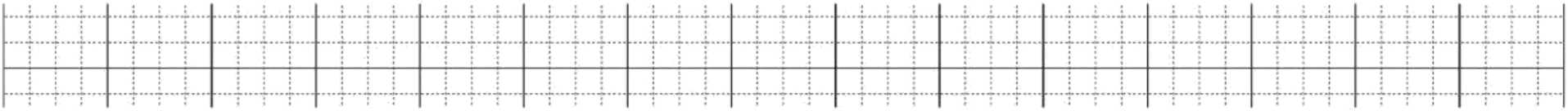 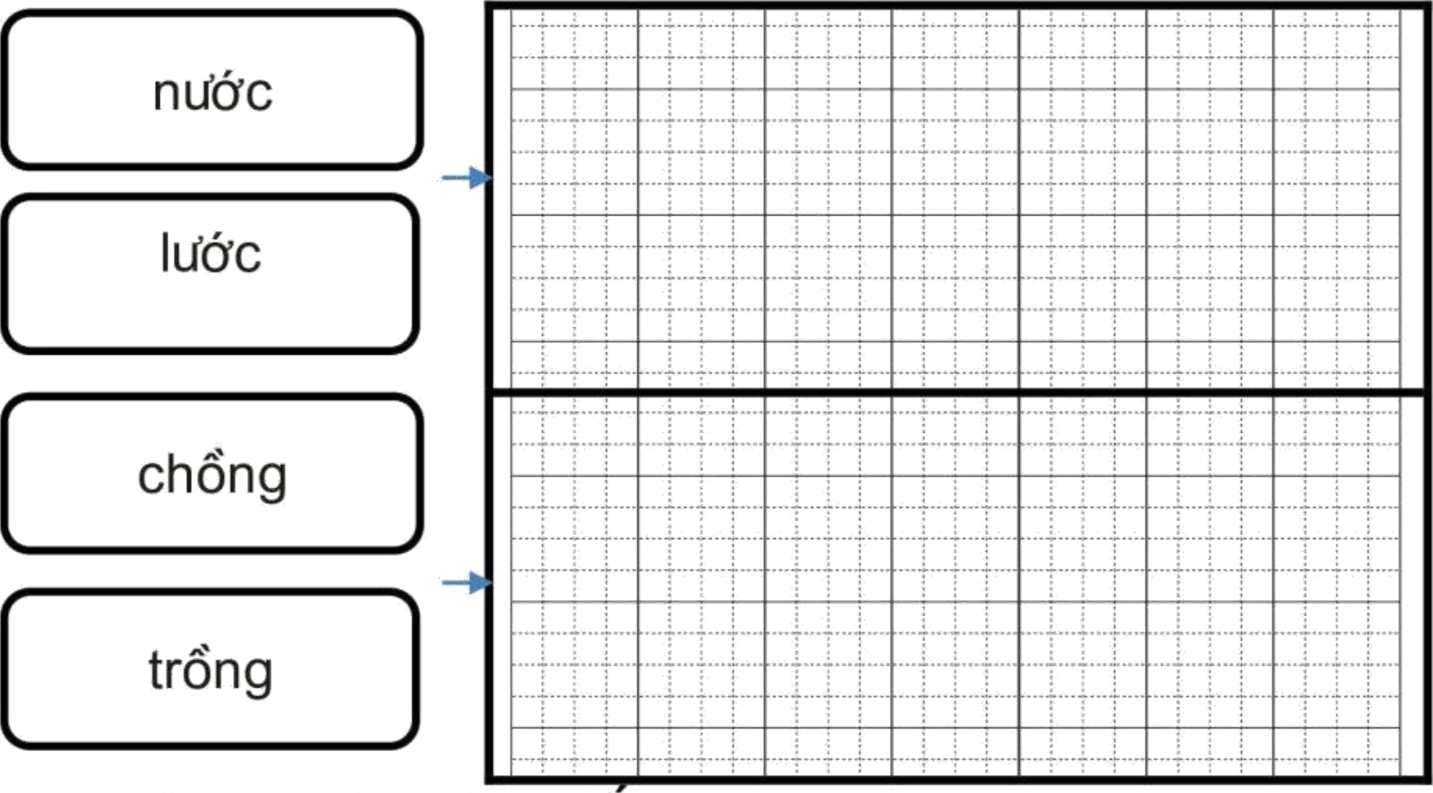 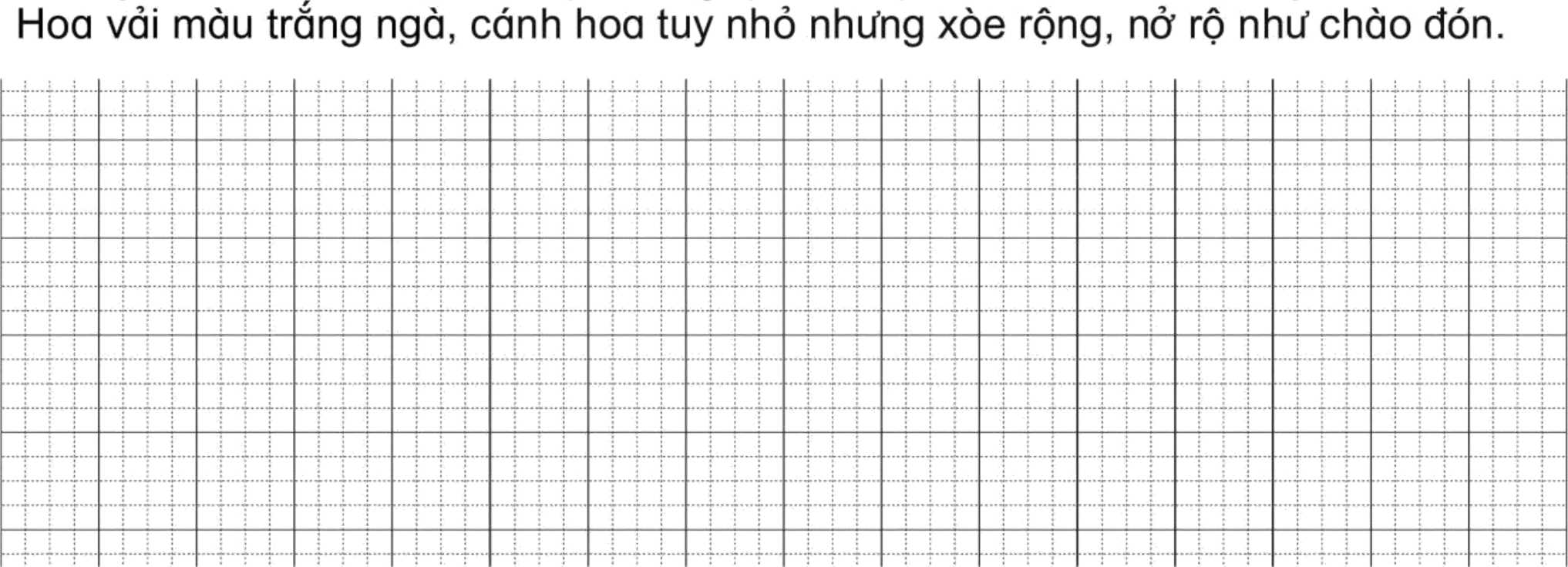 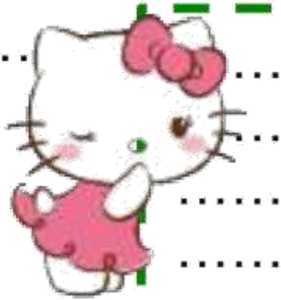 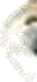 Họ vò tên	ĐỂ SỐ 9A. KIỂM TRA ĐỌC, NGHE VÀ NÓIĐọc thành tiếngChú mèo nhà em '	—	JNhà em có nuôi một chú mèo lông ngắn, với tên gọi đáng yêu là Xổm. Như các chú mèo khác cùng loài, chú ta có bộ lông màu xám chuột dày và mềm mại. Riêng phân lông ở bụng của chú ta có màu trắng và mềm hơn hẳn. Chỉ cần được vuốt ve cái bụng tròn đáng yêu ốy là bao muôn phiền trong em đều tan đi.	' >*Trà lời câu hỏi: Chú mèo có bộ lông màu gì?Đọc hiểuCây trong vườnKhu vườn nhà Loan không rộng lắm. Nó chỉ bâng một cái sân nhỏ nhưng có bao nhiêu là cây. Mỗi cây có một đời sống riêng, một tiếng nói riêng. Cây lan, cây huệ, cây hổng nói chuyện bâng hương, bằng hoa. Cây mơ, cây cài nói chuyện bằng lá. Cây bầu, cây bí nói chuyện bằng quả. Cây khoai, cây rong nói chuyện bằng củ, bằng rễ...Phải yêu vườn như Loan mới hiểu được tiếng của các loài cây.Dựa vào nội dung ở bài đọc trên, em hãy trá lời các câu hỏi sau:Câu 1. (MĐ1). a. Tìm trong bài đọc và ghi lợi tiếng có vần iêng• • í • • ! í í * • í ? ! í • ĩ ! í ĩ ĩ ĩ * * ĩ í ‘ í ♦ ► í í • í j í í • • ía) I	Bằng hương, bâng hoa b)Khu vườn nhà Loan thế nào?Không rộng lắm, bằng một cái ao nhỏ Không rộng lắm, bằng một cái sân nhỏ Không rộng lắm, bằng một cái ban công nhỏCâu 3. (MĐ2). Nhờ đâu Loan hiểu được lời nói của các loài cây?1. (MĐ1). a. Điền ươt hoặc ươc vào chỗ trống rồi viết lại: xanh m		I	 sóngb. Điền ng hoặc ngh vào chỗ trống :ơ cái dấu hỏiTrông 	ộ 	ĩnh ghêNhư vành tai nhỏHỏi rồi lắng	e.2. (MĐ2). Sắp xếp các từ ngữ thành câu và viết lại câua, tỏa, ban ợiai, ánh nắng, mặt trời.	;	,« » » I < • • 1 • ♦ • I * • • I « • • T « * • ■ • • • I • • • ■ * • • I • • * I • »b. ánh mạt,trờit nở rộ, hoa hổng dưới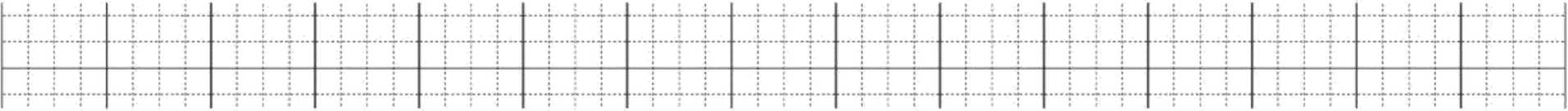 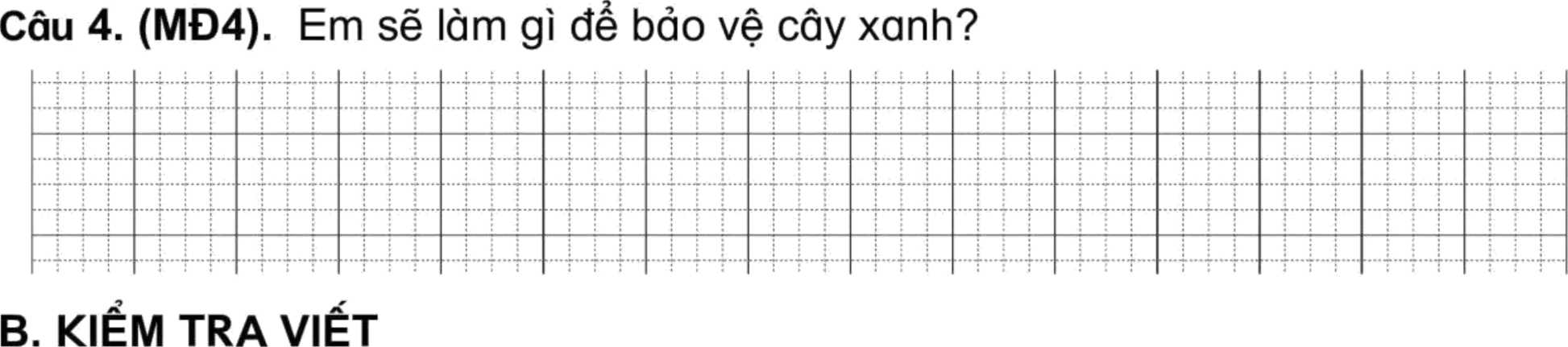 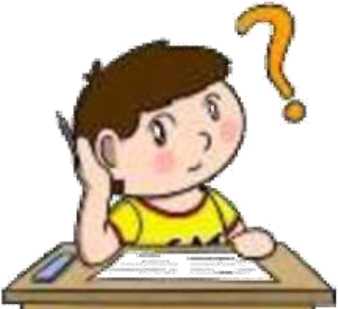 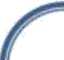 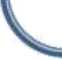 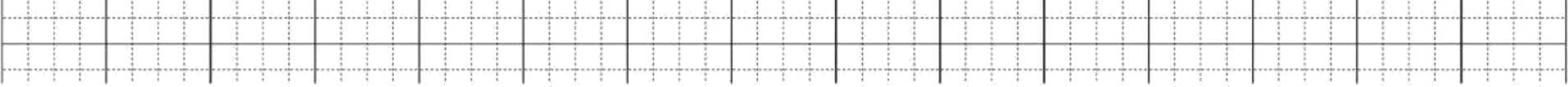 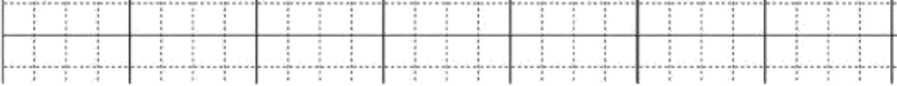 (MĐ3). Tìm từ ngữ thích hợp đê hoàn thiện câuSóng quá to, bé không ra	đượcAn	nhìn	anh Nam lướt sóngCánh đồng lúa rộng	(MĐ2). Giáo viên đọc cho học sinh nghe viết Nắng hèNắng hè vàng óngGọi lúa chín nhanhTrái cây trĩu cành Em vui tắm biển.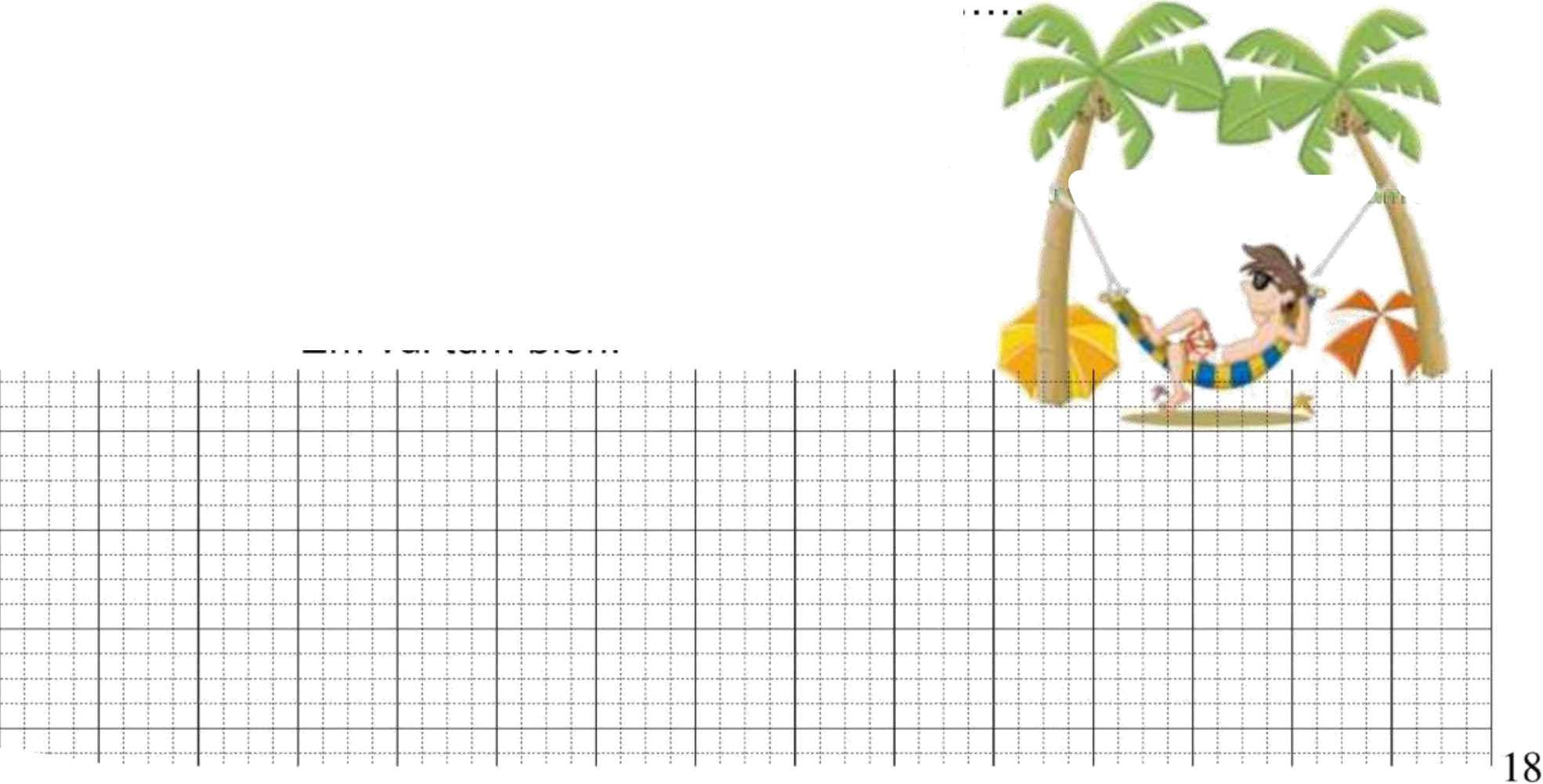 Họ và tên	ĐỂ só 10 A. KIỂM TRA ĐỌC, NGHE VÀ NÓI 1. Đọc thành tiêngTrường em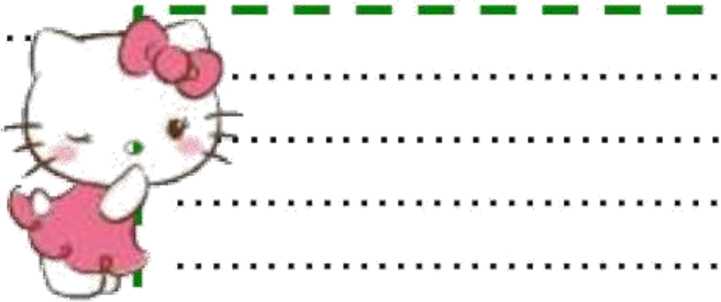 Trường em mái ngói đỏ hổngMọc lên tươi thắm giữa đồng lúa xanhGió về đổng lúa reo quanh
vẫy chào những bước chân nhanh tới trường.Trà lời câu hỏi: Trường của bạn nhỏ ở đâu?Mùa thu ở vùng cao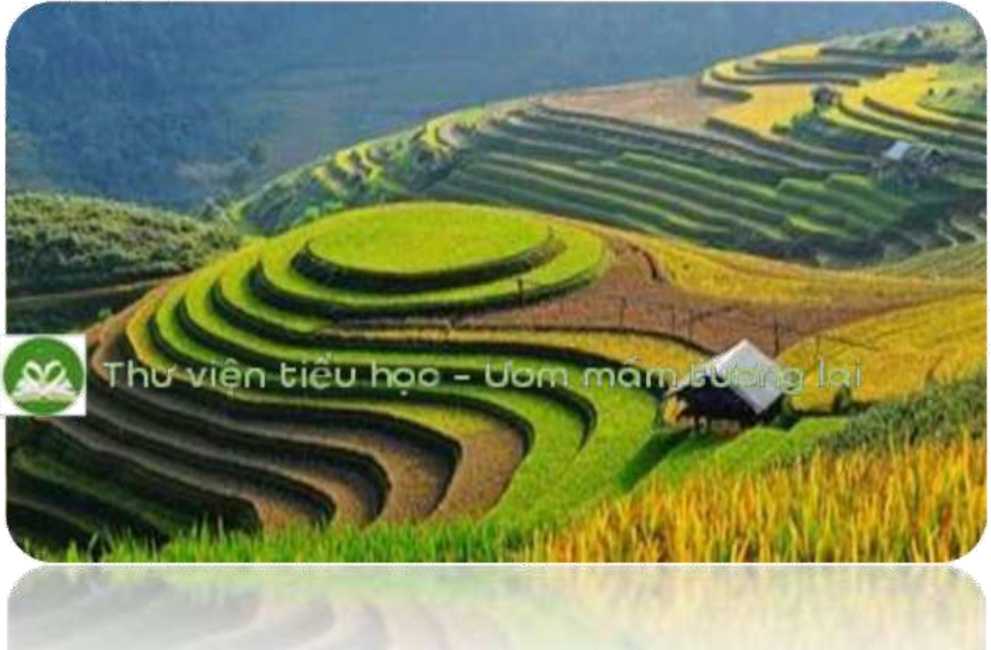 Đã sang tháng tám. Mùa thu về, vùng cao không mưa nữa. Trời xanh trong. Những dãy núi dài, xanh biếc. Nước chày róc rách trong khe núi. Đàn bò đi ra đồi, con vàng, con đen. Đàn dê chạy lên, chạy xuống. Nương ngô vàng mượt. Nương lúa vàng óng.Người vùng cao đang cuốc đất, chuẩn bị trổng đậu tương thu.Theo Tô HoàiDựa vào nội dung ở bài đọc trên, em hãy trà lời các câu hỏi sau:Câu 1. (MĐ1) Tìm trong bài đọc và ghi lại tiếng có vẩn ương, ươcCâu 2. (MĐ2) Ghi dấu + vào ô trống trước ý trà lời đúng cho từng câu hỏi:(1) Mùa thu bắt đầu từ tháng mây?	I Tháng 6 I	I Tháng 7(2) Vào mùa thu, thời tiết vùng cao như thế nào?Âm uNắng gắtKhông mưaLạnh giá(3) Trong bài có những từ nào chỉ màu sắc?Câu 3. (MĐ2) Người vùng cao làm gì vào mùa thu?J » 4 ỉ * ì ! ! 1 • ! í	* ĩ ĩ • ỉ ĩ * í ỉ*! ĩ ỉ' • ỉ ĩCâu 4. (MĐ3) Đặt một câu có từ: mùa thuB. KIỂM TRA VIẾT1. (MĐ1) a. Điền r, d hoặc gi vào chỗ trống rồi viết lại: ...ơ tay	mưab. Điền uât hoặc uyêt vào chỗ trống rồi viết lại sàn X	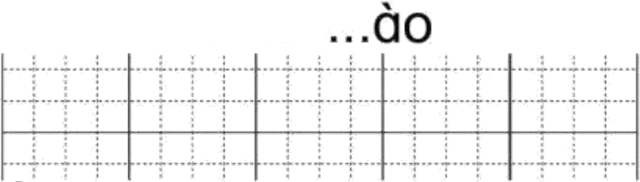 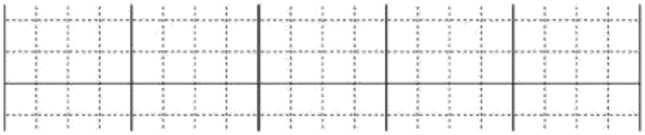 2. (MĐ2) Gạch chân lỗi sai và viết lại câu đúng a. Con dao xắc nhọnb. Kĩ sư thiếc kế ngôi nhà3. (MĐ3) Em hãy tìm đường cho chú lính cứu hỏa đến ngôi nhà đang bị cháy bằng cách tìm câu có nghĩa nhé!Bẳt đâuKết thúc5. (MĐ2) Giáo viên đọc cho học sinh nghe viếtChim côngCông là một trong những giống chim lớn nhốt. Chim công có thể sống trên 20 năm. Ai cũng cho rằng chim công xinh tươi nhốt trong thế giới chim.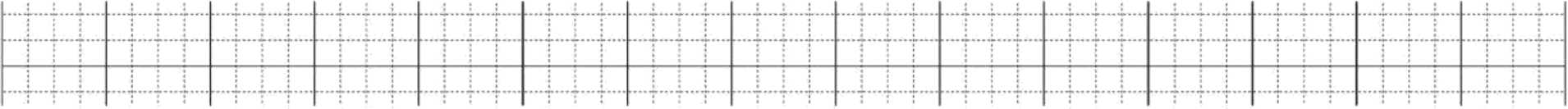 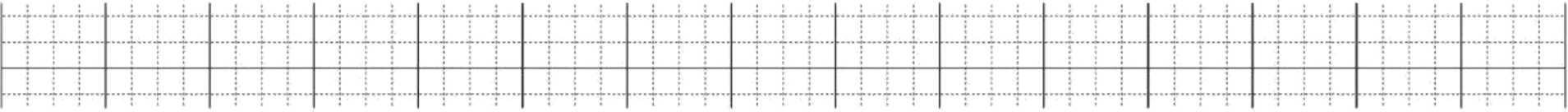 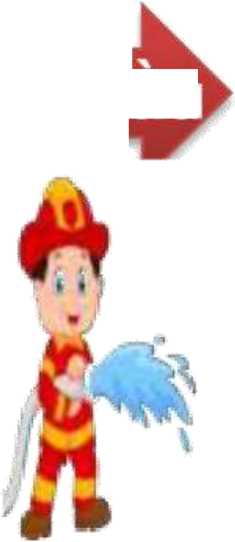 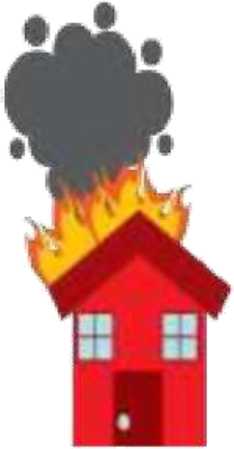 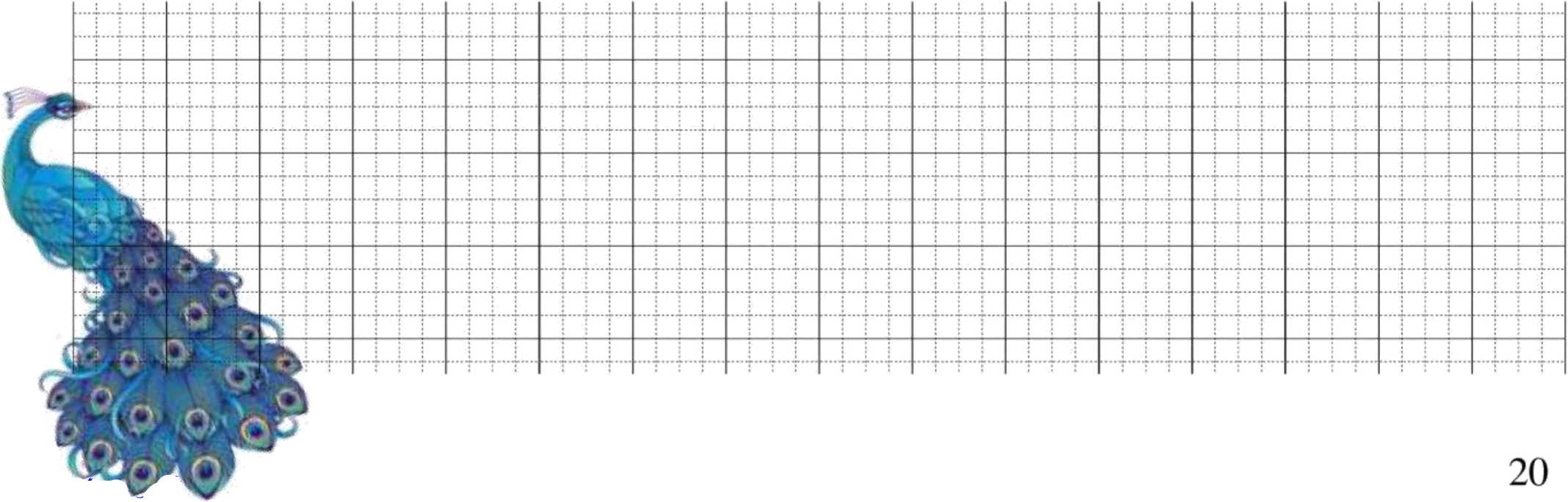 MÔN TIẾNG VIỆT - LỚP 1.ĐỀ 11Kiểm tra đọc (10 điểm)Kiểm tra đọc thành tiếng (7 điểm)HS đọc một đoạn văn/ bài ngắn (có dung lượng theo quy định của chương trình TiếngViệt 1) không có trong sách giáo khoa (do GV lựa chọn và chuẩn bị trước)+ HS trả lời 1 câu hỏi về nội dung đoạn đọc do GV nêu ra.Kiểm tra đọc hiểu(3 điểm).Đọc thầm và trả lời câu hỏiChú gấu ngoanBác voi cho gấu anh một rổ lê. Gấu anh cảm ơn bác voi rồi đem lê về, chọn quả to nhất nhiếu ông.Gấu ông rất vui,xóa đầu gấu anh và bảo:- Cháu ngoan lắm ! Cảm ơn cháu yêu!Gấu ánh đưa quả lê to thứ hai tặng mẹ.Mẹ cũng rất vui,ôm hôn gấu anh.-Con ngoan lắm! mẹ cảm ơn con!Gấu anh đưa quả lê to thứ ba cho em.Gấu em thích quá,ôm quả lê, nói:-Em cảm ơn anh!-Gấu anh cầm quả lê còn lại,ăn một cách ngon lành.Hai anh em gấu vừa cười vừa lăn khắp nhàKhoanh tròn vào đáp án trả lời đúng:Câu 1:(0,5 điểm) Bác voi cho gấu anh quả gì?Quả táo	B.Quả dưa	C.Quả lê	D.Quả naCâu 2: ( 0,5 điểm) Khi được nhận quà ông gấu đã nói gì với gấu anh?Khen cháu rất ngoanCháu ngoan lắm.Ông cảm ơn cháuCháu rất giỏiCháu ngoan lắm! Cảm ơn cháu yêu!Câu 3: (1 điểm) Gấu anh có gì ngoan?Biết chia sẻBiết nói lời cảm ơnBiết nhường nhịn và chọn quả lê to nhất để biếu ôngCả 3 đáp án trênCâu 4: (1 điểm) Qua câu chuyện trên,em học được điều gì?II. Kiểm tra viết (10 điểm)Chính tả: (7 điểm)GVđọc bài sau cho HS chép ( Thời gian viết đoạn văn khoảng 15phút)
Giúp bạnGà con đi học gặp mưaCó anh ếch cốm cũng vừa đến nơiMưa to,gió lớn bời bờiÊch cốm vừa nhảy vừa bơi lò còMang lên một lá sen toLàm cái ô lớn che cho bạn gà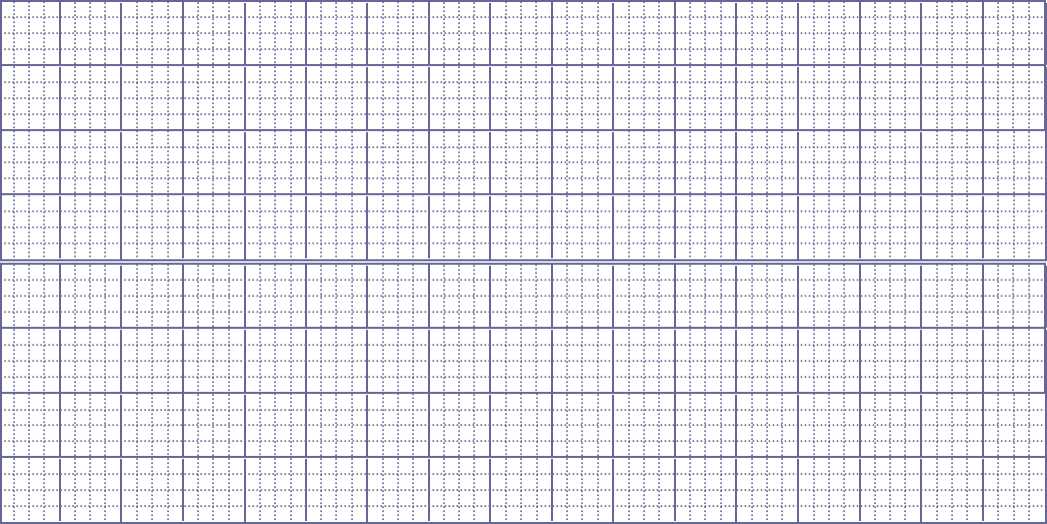 Bài tập: ( 3 điểm)Câu 1:( M1 - 0.5 điểm)Tìm 4 tiếng chứa âm th:	Tìm 4 tiếng chứa vần tr :	Câu 2:(M1- 0.5 điểm)Điền ng hay ngh	ón chân	cái	ế		e tiếng	bắp	ô		ỉ hèCâu 3:(M2- Iđiểm) Nổi ô chữ ở cột A với ô chữ ở cột B cho phù hợpCâu 4:(M3- 1điểm) Em hãy viết lên ước mơ sau này của mình ?Để thực hiện được ước mơ đó em phải làm gì ?MÔN TIẾNG VIỆT - LỚP 1.ĐỀ 12Kiểm tra đọc (10 điểm)Kiểm tra đọc thành tiếng (7 điểm).- Gv làm 10 thăm, HS bốc thăm và đọc.HS đọc một đoạn văn/ bài ngắn (có dung lượng theo quy định của chương trình Tiếng Việt 1) không có trong sách giáo khoa (do GV lựa chọn và chuẩn bị trước)+ HS trả lời 1 câu hỏi về nội dung đoạn đọc do GV nêu ra.Kiểm tra đọc hiểu(3 điểm)Đọc thầm và trả lời câu hỏiHọc trò của cô giao chim KháchCô giáo chim Khách dạy cách làm tổ rất tỉ mỉ.Chích chòe con chăm chú lắng nghe và ghi nhớ từng lời cô dạySẻ con và Tu Hú con chỉ ham chơi,bay nhảy lung tung.Chúng nhìn ngược, ngó xuôi,nghiêng qua bên này, bên nọ, không chú ý nghe bài giảng của côSau buổi học, cô giáo dặn các học trò phải về tập làm tổ.Sau mười ngày cô sẽ đến kiểm tra,ai làm tổ tốt và đẹp cô sẽ thưởngKhoanh trò vào đáp án đúngCâu 1:(0.5 điểm) Chích chòe con nghe giảng như thế nào?Chích chòe ham chơi,bay nhảy lung tungChích chòe chăm chú lắng nghe lời côChích chòe nhìn ngược ngó xuôi.không nghe lờiCâu 2: (0.5điểm) Sau buổi Học cô giáo dặn các học trò phải về làm gì?Các trò phải tập bayCác trò phải học và ghi bài đầy đủCác trò phải tập làm tổCâu 3: (1điểm) Trong câu chuyện có mấy nhân vật được nhắc đến? Đó là những ai?Câu 4: (1điểm) Qua câu chuyện,em muốn tuyên dương bạn nào?Kiểm tra viết (10 điểm)Chính tả: (7 điểm)1.GVđọc bài sau cho HS chép ( Thời gian viết đoạn văn khoảng 15phút)Trong vườn thơm ngát hương hoaBé ngồi đọc sách gió hòa tiếng chim
Chú mèo ngủ mắt lim dimChị ngồi bậc cửa sâu kim giúp bà.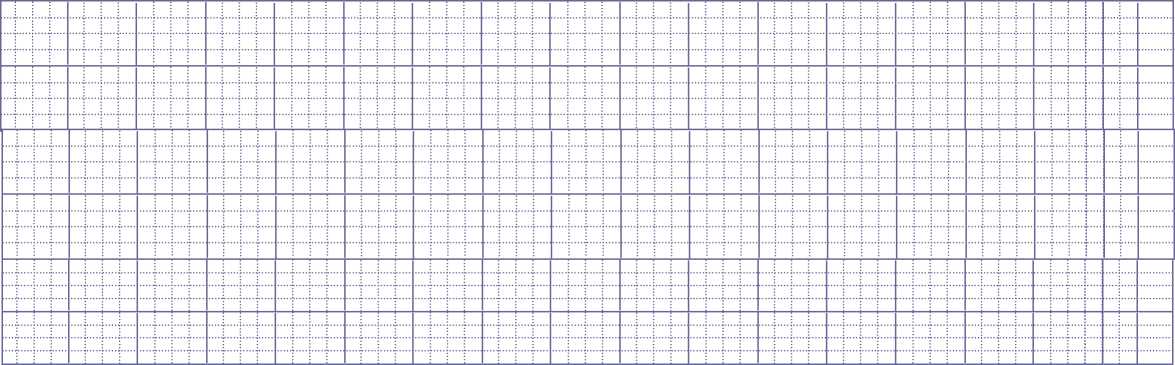 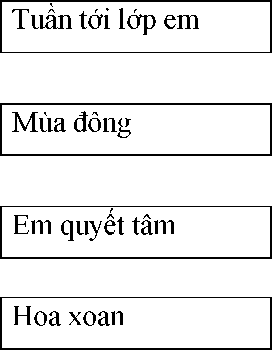 Câu 3: M.2(1 điểm)Viết từ ứng dụng dưới mỗi tranh (M2) (1 điểm)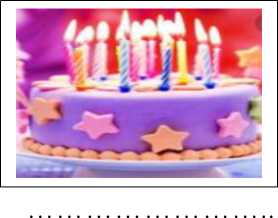 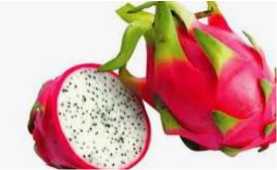 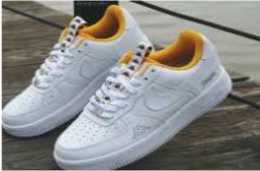 Câu 4: M.3(1 điểm)Quan sát và viết lại nội dung của bức tranh ?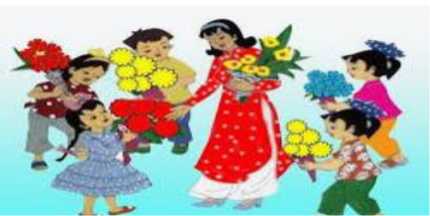 ĐỀ 13Kiểm tra đọc (10 điểm)Kiểm tra đọc thành tiếng (7 điểm)- Gv làm 10 thăm, HS bốc thăm và đọc.HS đọc một đoạn văn/ bài ngắn (có dung lượng theo quy định của chương trình Tiếng Việt 1) không có trong sách giáo khoa (do GV lựa chọn và chuẩn bị trước)+ HS trả lời 1 câu hỏi về nội dung đoạn đọc do GV nêu ra.Kiểm tra đọc hiểu(3 điểm).Đọc thầm và trả lời câu hỏiCái kẹo và con cánh camHôm nay có tiết luyện nói.Cô giáo hỏi: Khi đi học,em mang những gì?Trung thấy khó nói. Bởi vì em đi học còn mang theo hôm thì cái kẹo, hôm thì con cánh cam. Cô và các bạn đều không biết. Nhưng Trung không muốn nói dối. Em kể ra các đồ dùng học tập,rồi nói thêm: Em còn mang kẹo và con cánh cam nữa ạ.Khoanh tròn vào đấp án trả lời đúngCâu 1:( 0,5 điểm) Câu chuyện có tên gọi là gì? (M.1)Cái kẹo ngọtCái kẹo và con cánh camCon cánh camCon cánh cam và cái kẹoCâu 2: (0,5 điểm) Cô giáo hỏi các bạn điều gì? (M.1)Bài học hôm nay là gì?Các em hôm nay đi học có đầy đủ khôngKhi đi học,em mang theo nhưng gì?Đáp án A và CCâu 3: (1 điểm) Trung mang theo những gì đi học? (M.2)Trung mang theo đồ dùng học tập, kẹo và con cánh camTrung mang theo kẹo và con cánh camTrung mang theo đồ dùng học tậpTrung mang theo con cánh camCâu 4: (1 điểm) Trước khi đến lớp em cần phải mang những đồ dùng gì để học tập thật tốt? (M.3)II. Kiểm tra viết (10 điểm)l.Chính tả: (7 điểm)GVđọc bài sau cho HS chép ( Thời gian viết đoạn văn khoảng 15phút)Bà còng đi chợ trời mưaCái tôm cái tép đi đưa bà còng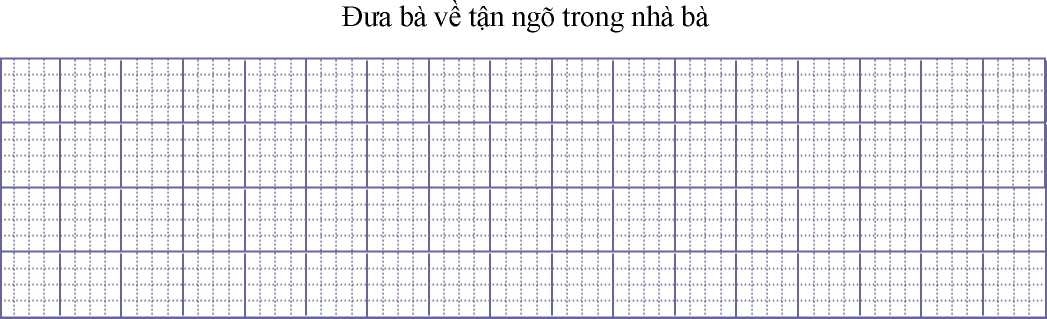 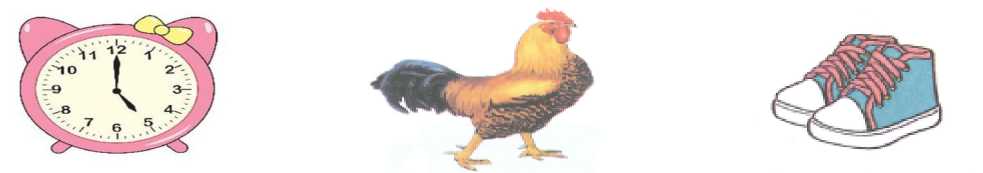 Câu 4:(M3- Iđiểm) Quan sát tranh và viết nội dung của bức tranh đó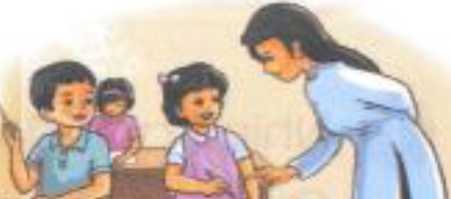 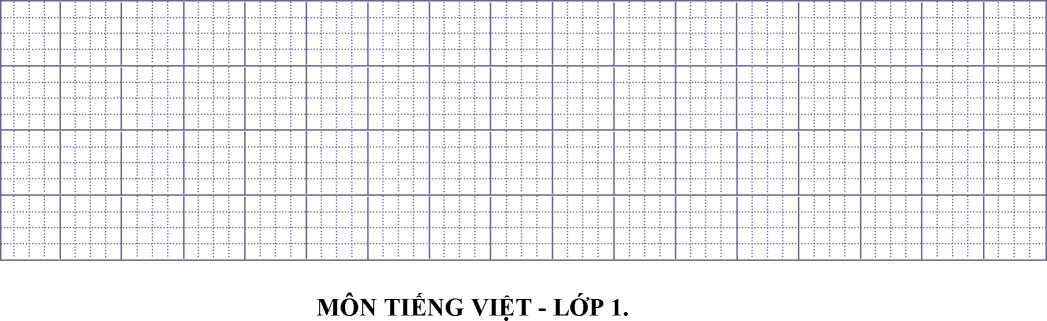 ĐỀ 14Kiểm tra đọc (10 điểm)Kiểm tra đọc thành tiếng (7 điểm)- Gv làm 10 thăm, HS bốc thăm và đọc.HS đọc một đoạn văn/ bài ngắn (có dung lượng theo quy định của chương trình TiếngViệt 1) không có trong sách giáo khoa (do GV lựa chọn và chuẩn bị trước)+ HS trả lời 1 câu hỏi về nội dung đoạn đọc do GV nêu ra.Kiểm tra đọc hiểu(3 điểm).Đọc thầm và trả lời câu hỏiCậu bé và đám cháyChủ nhật, một mình Huy ở nhà.Bỗng em ngửi thấy mùi khét, rồi thấy ngon lửa và khói đen bò qua khe cửa.Cháy rồi !Huy tự nhủ: Không được cuống! Em chạy đến bên điiện thoại, gọi số 114: A lô, nhà cháu ở số 40 đường Bờ sông bị cháy.Cứu cháu với!	Xe cứu hỏa tới. Lính cứu hỏa tìm thấy Huy ngay. Ngon lửa nhanh chóng bị dập tắt. Ai cũng khen Huy thông minh, dũng cảm.Khoanh tròn vào đáp án trả lời đúngCâu 1: (0,5 điểm) Huy ngửi thấy mùi gì?Mùi hôi	B.Mùi thơm	C.Mùi khét	D.Mùi khóiCâu 2: (0,5 điểm) Khi phát hiện bị cháy Huy đã gọi tới số điện thoại nào?Câu 3: (1 điểm) Mọi người khen Huy như thế nào?Khen Huy rất giỏiKhen Huy nhanh nhẹnKhen Huy bình tĩnhKhen Huy thông minh, dũng cảmCâu 4: (1 điểm) Qua câu chuyện trên em học tập được đức tính gì ở bạn Huy?II. Kiểm tra viết (10 điểm)l.Chính tả: (7 điểm)GVđọc bài sau cho HS chép ( Thời gian viết đoạn văn khoảng 15phút)Trong đầm gì đẹp bằng senLá xanh, bông trắng lại chen nhị vàngNhụy vàng, bông trắng, lá xanh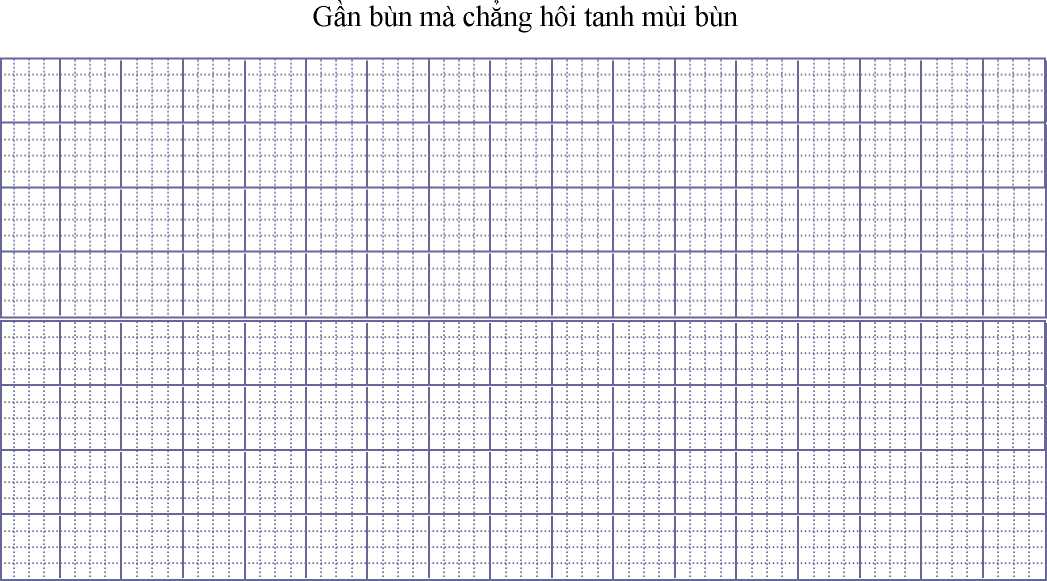 Câu 1:( M1 - 0.5 điểm)Nối đúng tên quả vào mỗi hình ?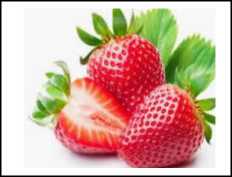 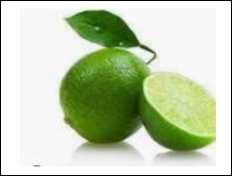 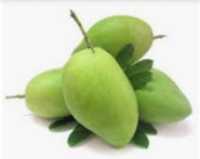 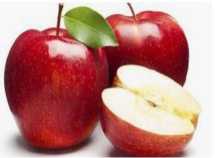 Câu 2:(M1- 0.5 điểm) a.Điền vần iêng hay vần iênb.Điền vần uân hay vần uâtCâu 3:(M2- Iđiểm) Viết từ ngữ dưới mỗi bức tranhCâu 4:(M3- Iđiểm) Quan sát tranh và viết nội dung của bức tranh đó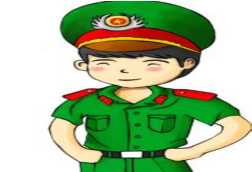 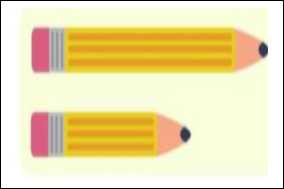 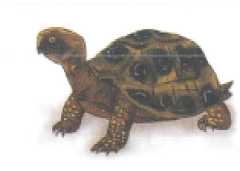 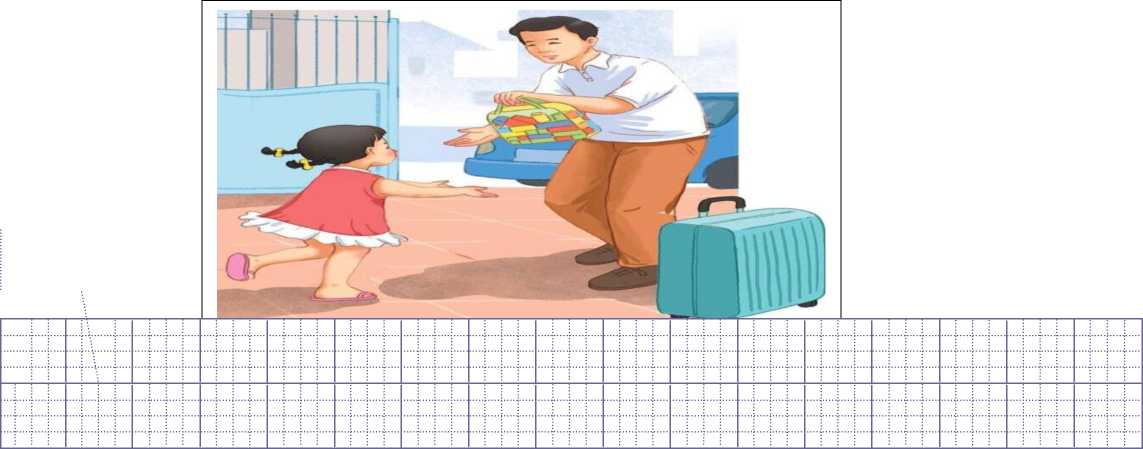 MÔN TIẾNG VIỆT - LỚP 1.ĐỀ 15Kiểm tra đọc (10 điểm)Kiểm tra đọc thành tiếng (7 điểm)- Gv làm 10 thăm, HS bốc thăm và đọc.HS đọc một đoạn văn/ bài ngắn (có dung lượng theo quy định của chương trình Tiếng Việt 1) không có trong sách giáo khoa (do GV lựa chọn và chuẩn bị trước)+ HS trả lời 1 câu hỏi về nội dung đoạn đọc do GV nêu ra.Kiểm tra đọc hiểu (3 điểm).Đọc thầm và trả lời câu hỏiGấu con chia quàGấu mẹ bảo gấu con: Con ra vườn hái táo.Nhớ đếm đủ người trong nhà,mỗi người mỗi quả. Gấu con đếm kĩ rồi mới đi hái quả. Gấu con bưng táo mời bố mẹ, mời cả hai em. Ơ, thế của mình đâu nhỉ? Nhìn gấu con lúng túng, gấu mẹ tủm tỉm: Con đếm ra sao mà lại thiếu?Gấu con đếm lại: Bố mẹ là hai, hai em nữa là bốn, đủ cả mà.Gấu bố bảo: Con đếm giỏi thật, quên cả chính mình.Gấu con gãi đầu: À.. ..ra thế.Gấu bố nói: Nhớ mọi người mà chỉ quên mình thì con sẽ chẳng mất phần đâu. Gấu bố dồn hết quả lại, cắt ra nhiều miếng, cả nhà cùng ăn vui vẻKhoanh tròn vào câu trả lời đúng:Câu 1: ( 0,5 điểm) Nhà Gấu có bao nhiêu người?3 người	B.4 người	C.5 người	D.6 ngườiCâu 2: ( 0,5 điểm) Gấu con đếm như thế nào?A.Bố mẹ là hai, hai em nữa là bốnBố mẹ là hai, hai em nữa là bốn và mình là nămCâu 3: (1 điểm) Chia táo như thế nào để cả nhà gấu cùng ăn vui vẻ?Dồn táo lại,cắt ra thành nhiều miếng và cùng ănPhần ai người đó ănCâu 4: ( 1 điểm) Em hãy thay tên câu chuyện ( Gấu con chia quà) thành một tên khác .II. Kiểm tra viết (10 điểm)Chính tả: (7 điểm)GVđọc bài sau cho HS chép ( Thời gian viết đoạn văn khoảng 15phút) Đàn gà conNhững chú gà con trông thật đáng yêu.Mình các chú vàng óng như một cuộn tơ,hai mắt đen láy, nhỏ tí xíu như hai hạt đậu.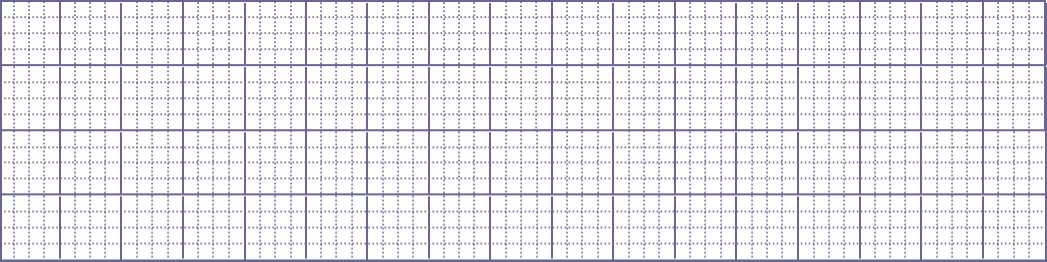 Bài tập : ( 3điểm)Câu 1:(M1 - 0.5 điểm) Điền l/n vào chỗ chấmCầm chiếc cán bật 	ênNhư	ấm xòe phía trênMẹ che mưa cho béChe	ắng ,bé đừng quên.Câu 2:(M1- 0.5 điểm) Câu	0.5 điểm) Điền oe hoặc oa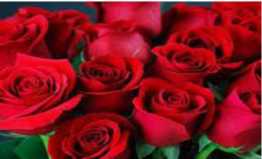 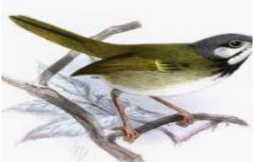 Câu 3:(M2- Iđiểm) Nổi ô chữ ở cột A với ô chữ ở cột B cho phù hợp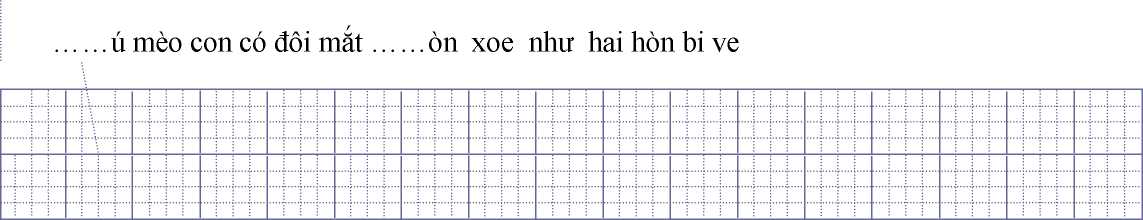 ĐỀ 16I. Kiểm tra đọc (10 điểm)1. Kiểm tra đọc thành tiếng (7 điểm)- Gv làm 10 thăm, HS bốc thăm và đọc.HS đọc một đoạn văn/ bài ngắn (có dung lượng theo quy định của chương trình Tiếng Việt 1) không có trong sách giáo khoa (do GV lựa chọn và chuẩn bị trước)+ HS trả lời 1 câu hỏi về nội dung đoạn đọc do GV nêu ra.Kiểm tra đọc hiểu (3 điểm).Đọc thầm và trả lời câu hỏiHọc làm tổChích chòe, tu hú và sẻ con đến lớp cô chim khách để học cách làm tổ. Khi cô dạy, chích chòe chăm chú lắng nghe và ghi nhớ từng lời. Sẻ con và tu hú thì ham chơi.Cuối buổi học, cô dặn trò về tập làm tổ. Sau mười ngày, cô kiểm tra.Ngày cô đến, tu hú và sẻ con đều ấp úng: Thưa cô	làm tổ khó quá ạ! Đến tổchích chòe, cô khen: Tổ của con vừa chắc vừa đẹp. Cô tặng chích chòe quyển sách có nhiều tranh ảnh. Tu hú và sẻ con đều ân hận. Chúng hứa với cô sẻ chăm học để làm được tổ.Khoanh tròn vào câu trả lời đúng:Câu 1: ( 0,5 điểm) Trong câu chuyện có mấy nhân vật?5 nhân vật	B.4 nhân vật	C.3 nhân vật	D.6 nhân vậtCâu 2: (0,5 điểm) Khi đi học Chích chòe như thế nào?Lười biếngChăm chú nghe cô giáo giảngChăm chú lắng nghe,ghi nhớ từng lờiNói chuyện k tập trungCâu 3: (1 điểm) Nối đúngII. Kiểm tra viết (10 điểm)l.Chính tả: (7 điểm)GVđọc bài sau cho HS chép ( Thời gian viết đoạn văn khoảng 15phút)Ngay giữa sân trường, sừng sững một cây bàng. Mùa đông, cây vươn dài những cành khẳng khiu, trụi lá. Xuân sang, cành trên cành dưới chi chít những lộc non mơn mởnBài tập : ( 3 điểm)Câu 1:( M1 - 0.5 điểm) Viết đúng tên nghề nghiệp dưới mỗi bức tranh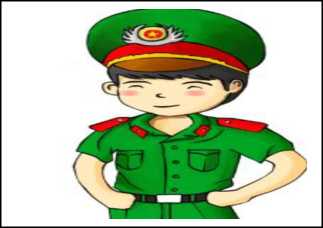 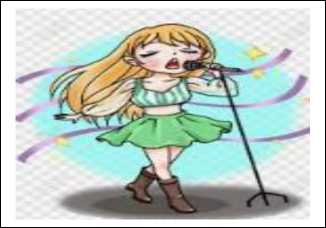 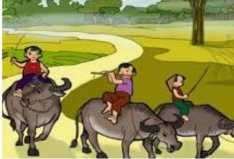 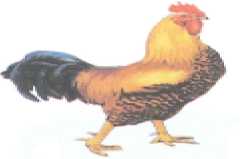 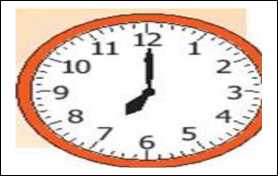 Câu 4:(M3- Iđiểm) Quan sát tranh và viết nội dung của bức tranh đó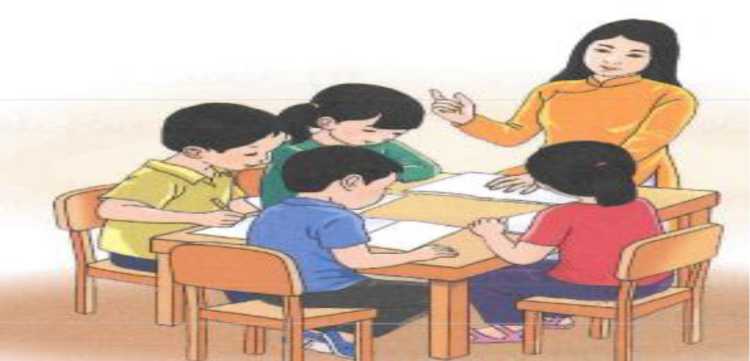 MÔN TIẾNG VIỆT - LỚP 1.ĐỀ 17Kiểm tra đọc (10 điểm)Kiểm tra đọc thành tiếng (7 điểm)- Gv làm 10 thăm, HS bốc thăm và đọc.HS đọc một đoạn văn/ bài ngắn (có dung lượng theo quy định của chương trình Tiếng Việt 1) không có trong sách giáo khoa (do GV lựa chọn và chuẩn bị trước)+ HS trả lời 1 câu hỏi về nội dung đoạn đọc do GV nêu ra.Kiểm tra đọc hiểu (3 điểm).Sông HươngSông Hương là một bức tranh phong cảnh gồm nhiều đoạn mà mỗi đoạn đều có vẻ đẹp riêng của nó.Bao trùm lên cả bức tranh là một màu xanh có nhiều sắc độ đậm nhạt khác nhau: màu xanh thẳm của da trời,màu xanh biếc của cây lá, màu xanh non của những bãi ngô,thảm cỏ in trên mặt nước.Sông Hương là một đặc ân của thiên nhiên dành cho Huế,làm cho không khí thành phố trở nên trong lành,làm tan biến những tiếng ồn ào của chợ búa,tạo cho thành phố một vẻ êm đềm.Câu 1: Bao trùm lên bức tranh là màu gì?Màu đỏ có nhiều sắc độ đậm nhạtMàu hồng có nhiều màu sắcMàu xanh có nhiều độ sắc đậm nhạtCâu 2: (0,5 điểm) Bài văn trên có mấy câu và mấy đoạnA.6 câu, 3 đoạn	B.3 câu, 3 đoạn	C.4 câu, 3 đoạnCâu 3: (1 điểm) Điều đặc ân Sông Hương không dành cho Huế là?Làm cho thiên nhiên trong lànhLàm tan biến tiếng ồn ào của chợ búaLàm thành phố bị ô nhiễmTạo cho thành phó một vẻ êm đềmCâu 4: ( 1 điểm) Qua câu chuyện trên .điều em thích nhất ở Sông Hương là g'1?	II. Kiểm tra viết (10 điểm)Chính tả: (7 điểm)GVđọc bài sau cho HS chép ( Thời gian viết đoạn văn khoảng 15phút)Tây Nguyên giàu đẹp lắmTây Nguyên giàu đẹp lắm. Mùa xuân và mùa thu ở đây trời mát dịu, hương rừng thoang thoảng đưa. Bầu trời trong xanh, đẹp tuyệt. Bên bờ suối, những khóm hoa đủ màu sắc đua nở.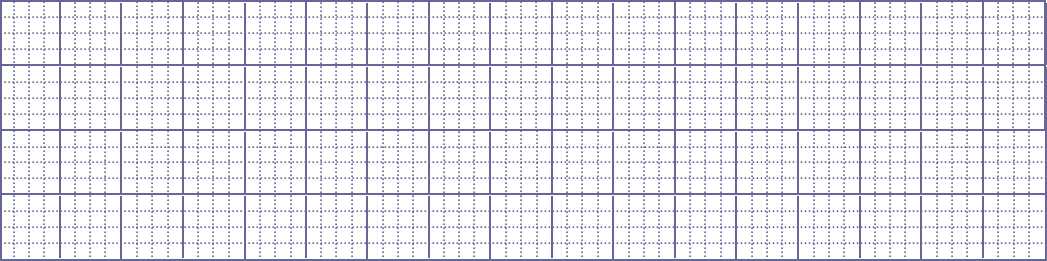 2.Bài tập (4 điểm) : (từ 20 - 25 phút)Câu 1:( M1 - 0.5 điểm) Điền vào chỗ chấm c hay k	im chỉ.,	quả ....amCâu 2:(M1- 0.5 điểm) Nổi mỗi hình vẽ với ô chữ cho phù hợp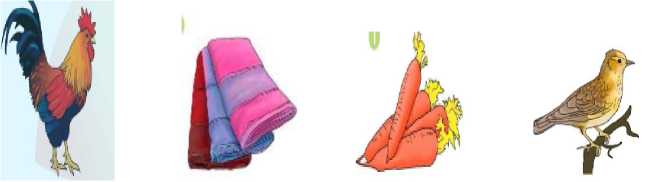 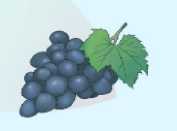 Câu 3:(M2 -1 điểm) Chọn từ trong ngoặc điền vào chỗ trổng trong câu cho phù hợpEm viết	chì.( bút, tô, gọt)Câu 4:(M3- 1 điểm): Quan sát tranh rồi viết 1 câu phù hợp với nội dung bức tranh.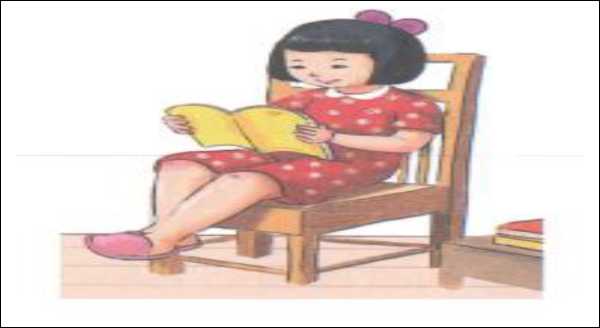 MÔN TIẾNG VIỆT - LỚP 1.ĐỀ 18Kiểm tra đọc (10 điểm)Kiểm tra đọc thành tiếng (7 điểm)- Gv làm 10 thăm, HS bốc thăm và đọc.HS đọc một đoạn văn/ bài ngắn (có dung lượng theo quy định của chương trình Tiếng Việt 1) không có trong sách giáo khoa (do GV lựa chọn và chuẩn bị trước)+ HS trả lời 1 câu hỏi về nội dung đoạn đọc do GV nêu ra.Kiểm tra đọc hiểu(3 điểm).Đọc thầm và trả lời câu hỏiKiểm tra đọc hiểu(3 điểm).Đọc thầm và trả lời câu hỏiMỗi con vật đều có đôi tai để nghe ngóng.Mèo có đôi tai mỏng nhất.Đôi tai ấy luon dỏng lên, hướng về phía trước. Một chiếc lá tre khô mỏng dính khẽ là là rơi trong gió nhẹ mà mèo vẫn nghe thấy.Đôi tai trâu to và Dày, vừa nghe rõ tiếng người hô: đi là phải cất bước mau mau.Tai chó dỏng cao trên đỉnh đầu, luôn hướng về phía có tiếng động, luôn luôn nhấn tín hiệu để bốn chân sẵn sàng lao phốc đi.Tai voi to như chiếc quạt nan, luôn phe phẩy.Khoanh vào đáp án đúng và trả lời câu hỏiCâu 1: ( M1- 0.5 điểm) Mỗi con vật đều có đôi tai để làm gì?Làm mát	B. Đánh hơi	C. Nghe ngóngCâu 2: (M1-0.5 điểm) Bài văn có bao nhiêu câu?A. 5 câu	B. 6 câuCâu 3: ( M2-1 điểm) ) Nối đúng?To như chiếc quạt namTo và dày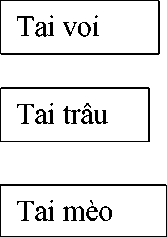 Rất mỏngCâu 4: (M3 - 1 điểm) Em hãy viết 1 đến 2 câu nói về con vật em yêu thích ?II. Kiểm tra viết (10 điểm) l.Chính tả: (6 điểm)GVđọc bài sau cho HS chép ( Thời gian viết đoạn văn khoảng 15phút)Ngày đầu tiên tôi đi học lớp một, mọi thứ đều lạ lẫm, xa lạ. Tôi sợ đến trường sẽ không có ai để che chở và yêu thương, sẽ không có ai chơi với tôi. Thay vì sự lo lắng đó,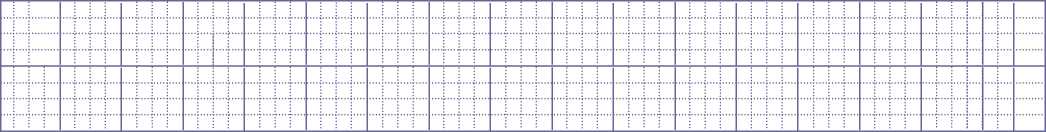 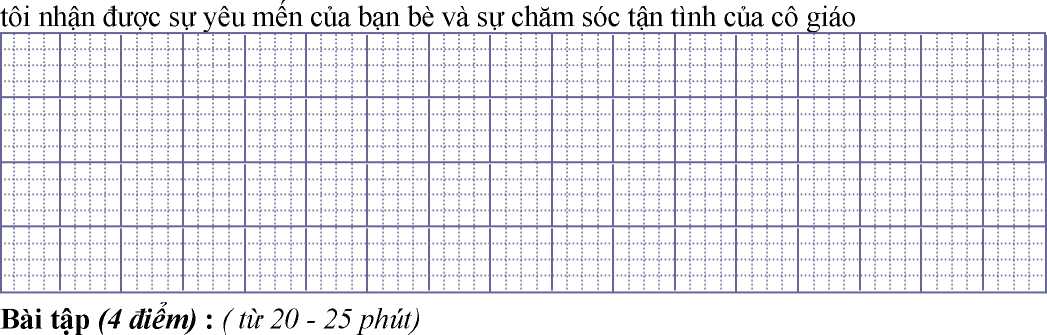 Câu 1:( M1 -1 điểm) Điền vào chỗ chấm vần ăng hoặc vần ăc và dấu thanh .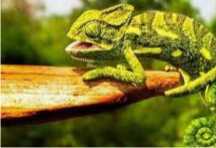 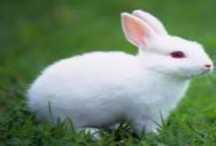 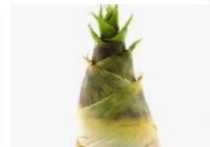 Câu 2:(M1 -1 điểm)Chọn vần thích hợp điền vào chỗ trống.eng hay iêng : Cái xong hay âng : Trái bCâu 3:(M2- Iđiểm) Nối hình các bông hoa ứng với từ ứng dụng thích hợp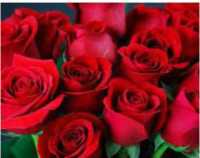 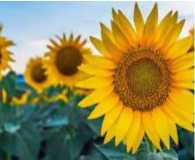 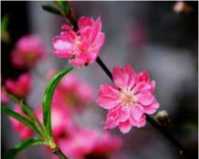 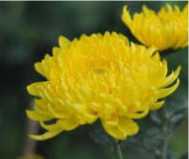 Câu 4:(M3- 1 điểm): Nối đúng - và viết lại câu hoàn chỉnh?Kể chuyện chị Hằng làm bài tập về nhà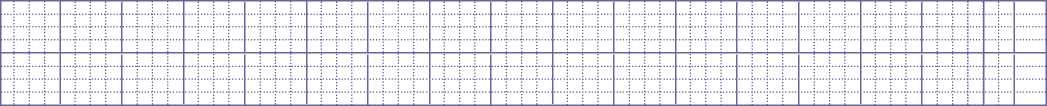 MÔN TIẾNG VIỆT - LỚP 1.ĐỀ 19A.Kiểm tra đọc (10 điểm)Kiểm tra đọc thành tiếng (7 điểm).- Gv làm 10 thăm, HS bốc thăm và đọc.HS đọc một đoạn văn/ bài ngắn (có dung lượng theo quy định của chương trình Tiếng Việt 1) không có trong sách giáo khoa (do GV lựa chọn và chuẩn bị trước)+ HS trả lời 1 câu hỏi về nội dung đoạn đọc do GV nêu ra.Kiểm tra đọc hiểu(3 điểm)Đọc thầm và trả lời câu hỏiHọc trò của cô giao chim KháchCô giáo chim Khách dạy cách làm tổ rất tỉ mỉ.Chích chòe con chăm chú lắng nghe và ghi nhớ từng lời cô dạySẻ con và Tu Hú con chỉ ham chơi,bay nhảy lung tung.Chúng nhìn ngược, ngó xuôi,nghiêng qua bên này, bên nọ, không chú ý nghe bài giảng của côSau buổi học, cô giáo dặn các học trò phải về tập làm tổ.Sau mười ngày cô sẽ đến kiểm tra,ai làm tổ tốt và đẹp cô sẽ thưởngKhoanh trò vào đáp án đúngCâu 1:(0.5 điểm) Chích chòe con nghe giảng như thế nào?Chích chòe ham chơi,bay nhảy lung tungChích chòe chăm chú lắng nghe lời côChích chòe nhìn ngược ngó xuôi.không nghe lờiCâu 2: (0.5điểm) Sau buổi Học cô giáo dặn các học trò phải về làm gì?Các trò phải tập bayCác trò phải học và ghi bài đầy đủCác trò phải tập làm tổCâu 3: (1điểm) Trong câu chuyện có mấy nhân vật được nhắc đến? Đó là những ai?Câu 4: (Iđiêm) Qua câu chuyện,em muôn tuyên dương bạn nào?II. Kiểm tra viết (10 điểm) l.Chính tả: (6 điểm)1.GVđọc bài sau cho HS chép ( Thời gian viết đoạn văn khoảng 15phút)Nhót nhà bà Mai chi chít quả, nhỏ lít nhít. Chùm quả chín đỏ mọng xen kẽ lá, nhìn từ xa tựa như đốm lửa.Chiều về Hoa thường rủ các bạn qua nhà bà hái quả để ăn.Ôi !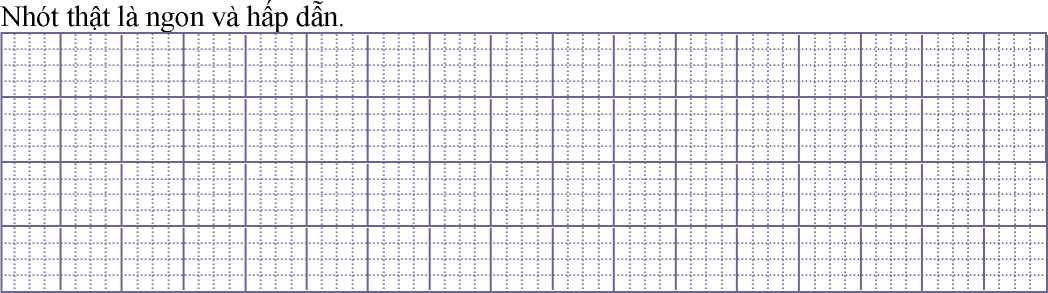 C.Bài tập (4 điểm) : (từ 20 - 25 phút)Câu 1:Nối đúng ? (Ml) (1 điểm)Câu 2 : (Ml) (1 điểm)a.Điền d/v/giDế Mèn	ương những cái	uốt cứng và nhọn hoắtb. Điền l/nBà .. ..ội đang .. ..ội xuống nươngNhững ngọn . ..ến lung	inhCâu 3: (1 điểm) Em hãy viết 1 câu miêu tả bức tranh?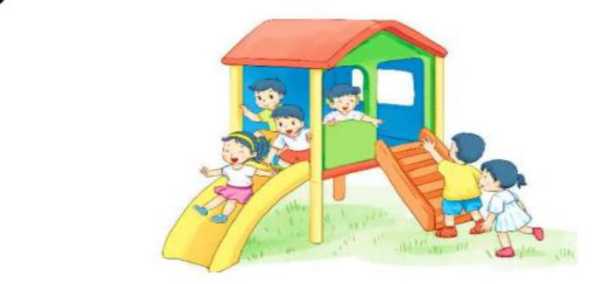 Câu 4: (1 điểm) Em hãy viết 2- 3 câu miêu tả bà của em?MÔN TIẾNG VIỆT - LỚP 1.ĐỀ 20A.Kiểm tra đọc (10 điểm)1. Kiểm tra đọc thành tiếng (7 điểm)- Gv làm 10 thăm, HS bốc thăm và đọc.HS đọc một đoạn văn/ bài ngắn (có dung lượng theo quy định của chương trình Tiếng Việt 1) không có trong sách giáo khoa (do GV lựa chọn và chuẩn bị trước)+ HS trả lời 1 câu hỏi về nội dung đoạn đọc do GV nêu ra.2.Kiểm tra đọc hiểu(3 điểm).Đọc thầm và trả lời câu hỏiTrời mưa to.Trên cây sấu già có hai con chim. Con chim bé run rẩy kêu: Chíp! Chíp! Chim lớn dỗ dành : ”Ti ri ...Ti ri..Rồi chím lớn dang rộng đôi cánh , lấy thân mình che chở cho con chim bé dưới trời mưa gió.Khoanh vào đáp án đúng và trả lời câu hỏiCâu 1: ( M1- 0.5 điểm) Trên cây sấu có mấy con chimA. Một con chim	B. Hai con chim	C. Ba con chimCâu 2: (M1-0.5 điểm) Con chim kêu như thế nào ?A.Chít chít	B. Ti ri.. .ti ri	C. Chíp chípCâu 3: ( M2-1 điểm) ) Có bao nhiêu chữ cái được viết hoa?9 từ	B. 8 từ	C. 10 từCâu 4: (M3 - 1 điểm) Lúc chim bé run rẩy kêu, chim lớn đã làm gì?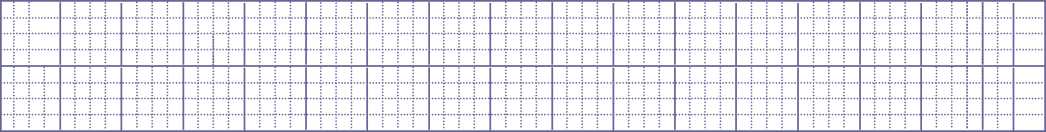 II. Kiểm tra viết (10 điểm)Chính tả: (6 điểm)GVđọc bài sau cho HS chép ( Thời gian viết đoạn văn khoảng 15phút)Đêm trăng rằm, trăng sáng vằng vặc. Bố mẹ cho Hoa và bé Mai sang nhà chú Bảo để phá cố. Mâm cỗ đử thứ quả: nào là xoài, cam, quýt và có cả bánh trung thu. Bé Mai rất thích thú, hò reo.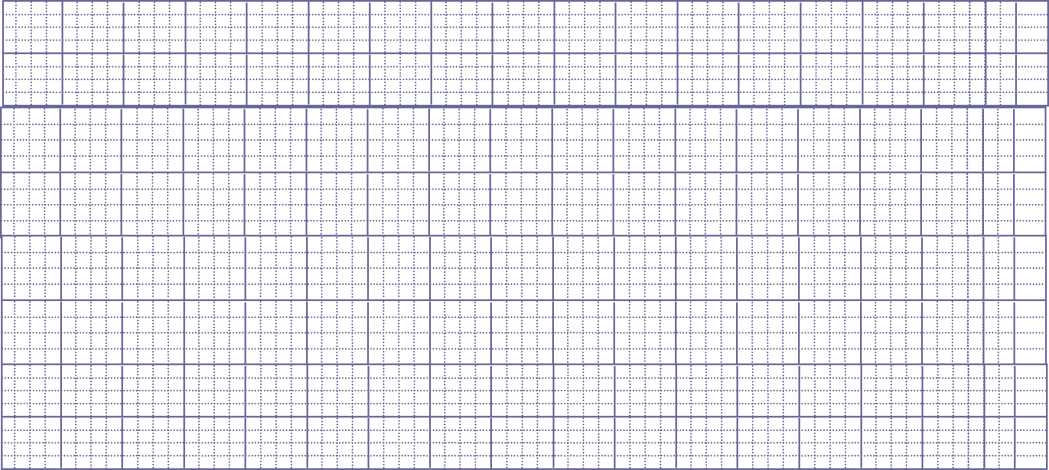 Bài tập (4 điểm) : (từ 20 - 25 phút)Câu 1:(M1 - 0.5 điểm) Điền vào chỗ chấm vần ăng hoặc vần ăc và dấu thanh .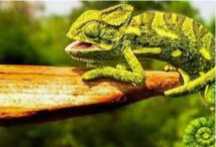 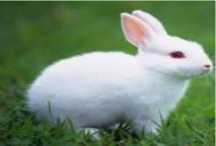 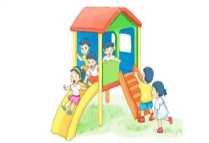 Câu 2:(M1- 0.5 điểm) Nổi - đúngtròn sáng tỏ sân nhàlà ruột dưa gangCâu 3: (M2-0,5 điểm)Tìm 3 tiếng chứa vần iên:	Tìm 3 tiếng chứa vầng iêng: 	Câu 4: (M3-1 điểm ) Em hãy viết 1 câu bày tỏ tình cảm với mẹ em.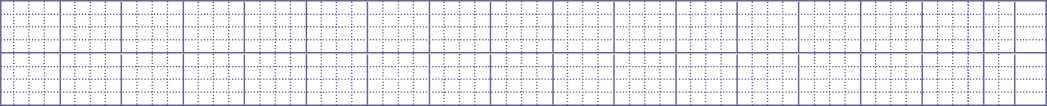 ĐỀ 21Kiểm tra đọc (10 điểm)Kiểm tra đọc thành tiếng (7 điểm).- Gv làm 10 thăm, HS bốc thăm và đọc.HS đọc một đoạn văn/ bài ngắn (có dung lượng theo quy định của chương trình Tiếng Việt 1) không có trong sách giáo khoa (do GV lựa chọn và chuẩn bị trước)+ HS trả lời 1 câu hỏi về nội dung đoạn đọc do GV nêu ra.Kiểm tra đọc hiểu(3 điểm).Đọc thầm và trả lời câu hỏiKì nghỉ hè, cả nhà Mai đi nghỉ mát ở biển Cửa Lò. Thương viết thư kể cho bạn: Bờ biển có cát mịn. Mặt biển xa tít, nhấp nhô liên tiếp. Biển rì rầm thật êm đềm. Ngư dân ra biển bắt cá xa bờ, có khi đi biền biệt từ tám đến chín hôm.Khoanh vào đáp án đúng và trả lời câu hỏiCâu 1: ( M1- 0.5 điểm) Kì nghỉ hè ,cả nhà Mai đi đâu?A. Đi biển	B. Đi tham quan	C. Đi chơiCâu 2: (M1-0.5 điểm) Bờ biển được nhắc đến là biển nào?A. Sầm Sơn	B. Cửa Lò	C. Biển QuỳnhCâu 3: ( M2-1 điểm) ) Ngư dân ở biển làm nghề gì ?A. Bắt tôm	B. Bắt cua	C. Bắt cáCâu 4: (M3 - 1 điểm) Em hãy viết 1 câu nói miêu tả về bãi biển em yêu thích nhất ?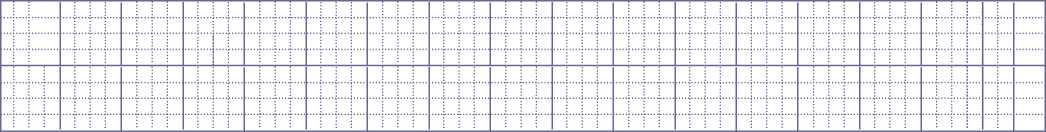 II. Kiểm tra viết (10 điểm)Chính tả: (6 điểm)GVđọc bài sau cho HS chép ( Thời gian viết đoạn văn khoảng 15phút)Con ong chuyên cầnCon ong bé nhỏ chuyên cầnMải mê bay khắp cánh đồng gần xaOng đi tìm hút nhụy hoaVề làm mật ngọt thật là đáng khen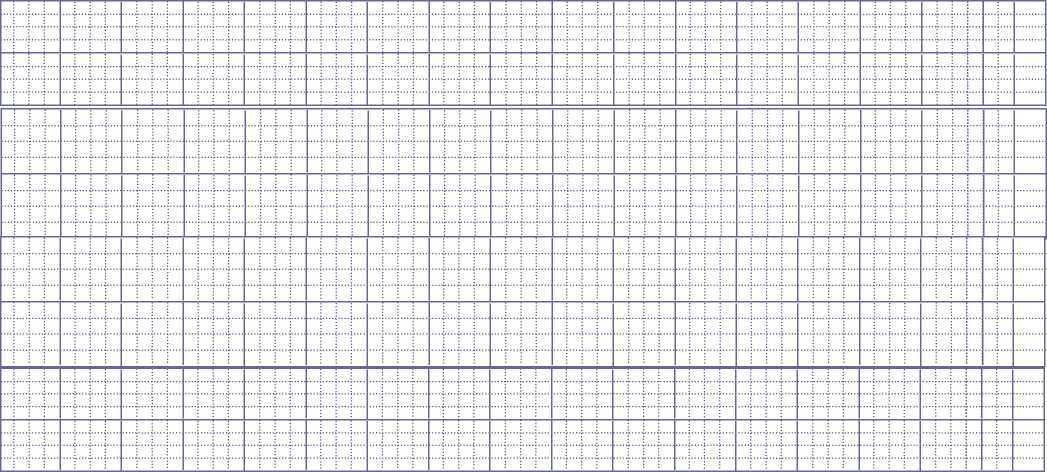 Bài tập (4 điểm) : (từ 20 - 25 phút)Câu 1:( M1 - 0.5 điểm)Điền c hay k ?ái 	éoCâu 2:(M2 -1 điểm)Chọn vần thích hợp điền vào chỗ trống.eng hay iêng : Cái x	;	bay l	 ;	cái ch	ong hay âng : Trái b	;	v	lời	; nhà t	Câu 3:(M1- 0.5 điểm) Nối hình các bông hoa ứng với từ ứng dụng thích hợp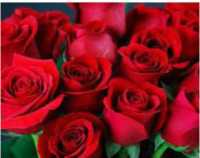 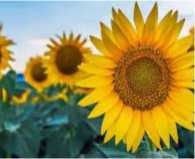 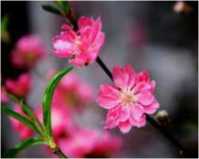 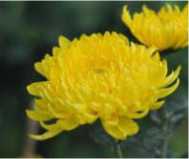 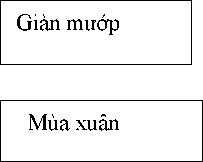 Câu 4:(M3- 1 điểm): Nối đúng - và viết lại câu hoàn chỉnh?đâm chồi nảy lộcđã ra hoa màu vàng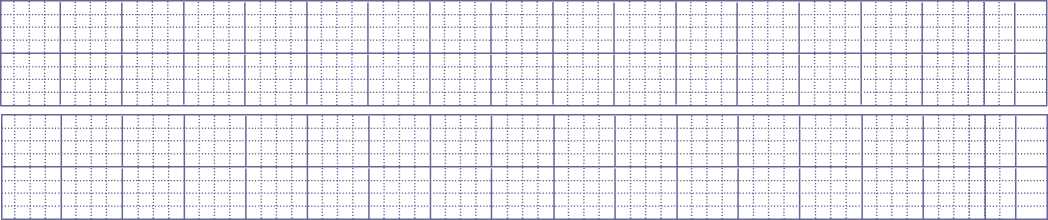 MÔN TIẾNG VIỆT - LỚP 1.ĐỀ 22A.Kiểm tra đọc (10 điểm)Kiểm tra đọc thành tiếng (7 điểm).- Gv làm 10 thăm, HS bốc thăm và đọc.HS đọc một đoạn văn/ bài ngắn (có dung lượng theo quy định của chương trình Tiếng Việt 1) không có trong sách giáo khoa (do GV lựa chọn và chuẩn bị trước) + HS trả lời 1 câu hỏi về nội dung đoạn đọc do GV nêu ra.Kiểm tra đọc hiểu(3 điểm).Chim rừng Tây NguyênChim đại bàng chân vàng mỏ đỏ chao lượn, bóng che rợp mặt đất. Bầy thiên nga trắng muốt chen nhau bơi lộn. Những con chim cơ-púc mình đỏ chót và nhỏ như quả ớt, hót lanh lảnh như sáo. Chim piêu có bộ lông màu xanh lục. Chim vếch-ca mải mê rỉa bộ long vàng óng. Chim câu xanh, chim sa-tan nhẹ nhàng cất tiếng hót gọi đàn. Chim từ các nơi miền Trường Sơn bay về đây.Theo Thiên Lương1 .Đoạn văn trên nhắc tới tên những loại chim quý nào của rừng Tây Nguyên? Chim đại bàng, thiên nga, cơ-púc, họa mi, piêu, sáo sậu, sa-tan.Chim đại bàng, thiên nga, cơ-púc, piêu, vếch-ca, câu xanh, sa-tan.Chim đại bàng, thiên nga, cơ-púc, piêu, sáo sậu, sa-tan, khướu.2. Chim đại bàng có đặc điểm gì?Chân vàng mỏ đỏ.Khi chao lượn, bóng che rợp mặt đất.Chân vàng mỏ đỏ chao lượn, bóng che rợp mặt đất.Những con chim cơ-púc có đặc điểm gì?Mình đỏ chót và nhỏ như quả ớt, hót lanh lảnh như tiếng sáo.Bộ lông màu vàng óng, hót lanh lảnh như tiếng sáo .Mình đỏ chót và nhỏ như quả ớt, tiếng hót nhẹ nhàng như gọi đàn.Em hãy viết tiếp vào chỗ chấm để nói về đặc điểm của một số loài chim trong bài: Chim rừng Tây Nguyên.Bầy thiên nga	Chim piêu	- Chim vếch-ca:	II.TỰ LUẬNChính tả: (6 điểm)GVđọc bài sau cho HS chép ( Thời gian viết đoạn văn khoảng 15phút)Gần đến Tết, chim én từ phía nam trở về phía bắc. Én gặp gỡ, ghé thăm quê bé. Én lượn vút xa, vượt qua tầm mắt của bé. Bé thích thú vui ca.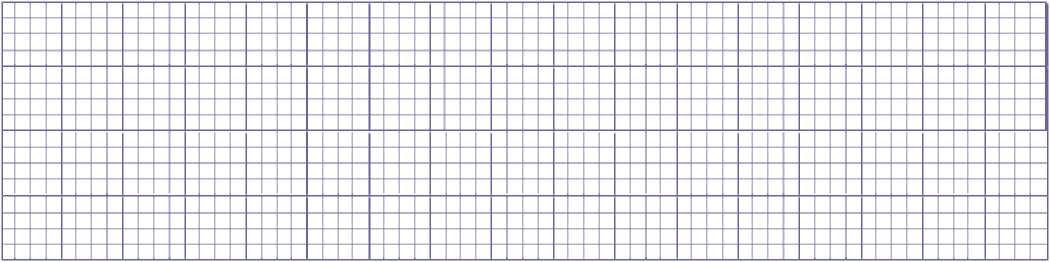 Câu 1: Nối đúng và viết lại các từ đó .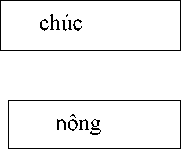 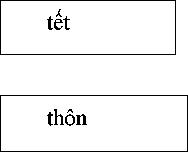 Câu 2:	Điền ng hoặc nghCâu 3: :(M2 -1 điểm) Viết tên sự vật dưới mỗi tranh (M2) (1 điểm)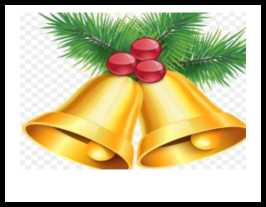 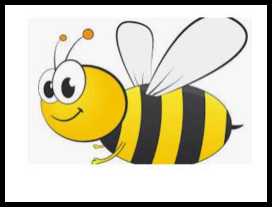 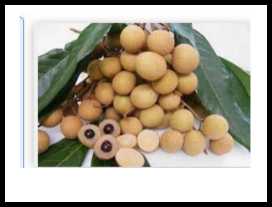 Câu 4: Đọc và điền dấu câu vàoBé đã ăn cơm chưaBố đi làm vườnBé nói 	Hôm nay con không đi học đâuMÔN TIẾNG VIỆT - LỚP 1.ĐỀ 23Kiểm tra đọc (10 điểm)Kiểm tra đọc thành tiếng (7 điểm).- Gv làm 10 thăm, HS bốc thăm và đọc.HS đọc một đoạn văn/ bài ngắn (có dung lượng theo quy định của chương trình Tiếng Việt 1) không có trong sách giáo khoa (do GV lựa chọn và chuẩn bị trước)+ HS trả lời 1 câu hỏi về nội dung đoạn đọc do GV nêu ra.Kiểm tra đọc hiểu(3 điểm)Đọc thầm và trả lời câu hỏiCò đi lò dòNgày xửa ngày xưa có một chú cò con bị rơi từ trên cao xuống và bị gãy mất một cái chân. Rất may, cò được một anh nông dân đem về nhà nuôi dưỡng và chữa chạy. Chẳng bao lâu nó đã trở lại bình thường và trở thành người bạn thân thiết của anh nông dân.Khoanh vào đáp án đúng và trả lời câu hỏiCâu 1: ( M1- 0.5 điểm)Con gì được nhắc đến trong câu chuyện ?A. Con Vạc	B. Con Công	C. Con CòCâu 2: (M1-0.5 điểm) Anh nông dân đã đưa Cò về làm gì?A. về nhà nuôi dưỡng	B.Cho ăn châu chấu	C. Bỏ vào lồngCâu 3: ( M2-1 điểm) ) Đoạn văn có tên là gì ?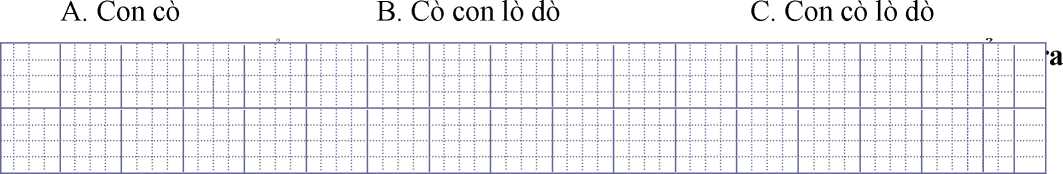 GVđọc bài sau cho HS chép ( Thời gian viết đoạn văn khoảng 15phút)Hoa senHoa sen đã nởRực rỡ đầy hồThoang thoảng gió đưaMùi hương thơm ngátLá sen xanh mátĐọng hạt sương đêmGió rung êm đềmSương long lanh chạy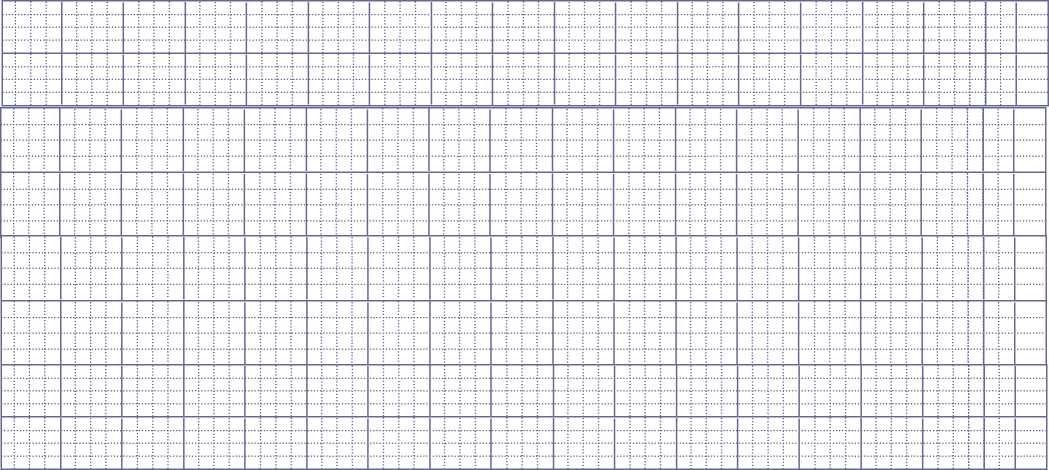 Bài tập (4 điểm) : (từ 20 - 25 phút)Câu 1:( M1 - 0.5 điểm) Em hãy tìm2 tiếng có thanh sắc	2 tiếng chứa thanh huyền:	Câu 2:(M1- 0.5 điểm) Nối đúng- công việc của cô giáo?đang chữa bệnhđang giảng bàilái máy bayCâu 3:(M2 -1 điểm) Nối đúng ? (M2) (1 điểm)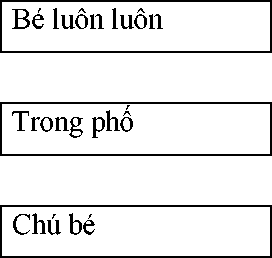 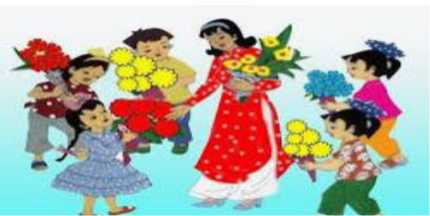 MÔN TIẾNG VIỆT - LỚP 1.ĐỀ 24A.Kiểm tra đọc (10 điểm)1. Kiểm tra đọc thành tiếng (7 điểm).- Gv làm 10 thăm, HS bốc thăm và đọc.HS đọc một đoạn văn/ bài ngắn (có dung lượng theo quy định của chương trình Tiếng Việt 1) không có trong sách giáo khoa (do GV lựa chọn và chuẩn bị trước)+ HS trả lời 1 câu hỏi về nội dung đoạn đọc do GV nêu ra.Kiểm tra đọc hiểu(3 điểm)Đọc thầm và trả lời câu hỏi.Bão sắp về. Từ chiều tối Quỳnh đã rất bồn chồn,lo lắng, cứ luýnh quýnh giúp bố mẹ khuân đồ ngoài sân vào trong nhà.Đêm đến,Quỳnh không thể ngủ được vì tiếng chân mọi người chạy huỳnh huỵch ngoài ngõ cả đêm để chống bão.Khoanh vào đáp án đúng và trả lời câu hỏiCâu 1: ( M1- 0.5 điểm) Tâm trạng của Quỳnh trước khi bão về như thế nà?A. lo lắng	B.bồn chồn	C. bồn chồn, lo lắngCâu 2: (M1-0.5 điểm) Tại sao quỳnh lại không ngủ được ?Vì tiếng chân của mọi người chạy huỳnh huỵchVì mưa to quáVì mọi người nói chuyện to quáCâu 3: ( M2-1 điểm) ) Đúng ghi Đ ? Sai ghi S?Quỳnh giúp bố mẹ khuân đồ trong nhà ra ngoài sân 	Quỳnh giúp bố mẹ khuân đồ ngoài sân vào trong nhà 	Câu 4: (M3 - 1 điểm) Em đã làm những việc gì giúp đỡ bố mẹ?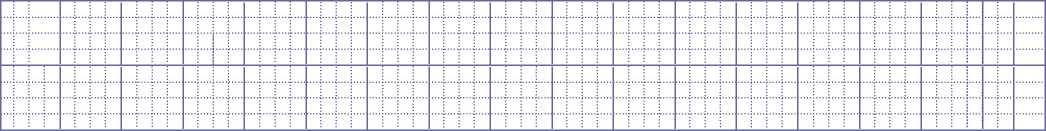 GVđọc bài sau cho HS chép ( Thời gian viết đoạn văn khoảng 15phút)Nhót nhà bà Mai chi chít quả, nhỏ lít nhít. Chùm quả chín đỏ mọng xen kẽ lá, nhìn từ xa tựa như đốm lửa.Chiều về Hoa thường rủ các bạn qua nhà bà hái quả để ăn.Ôi ! Nhót thật là ngon và hấp dẫn.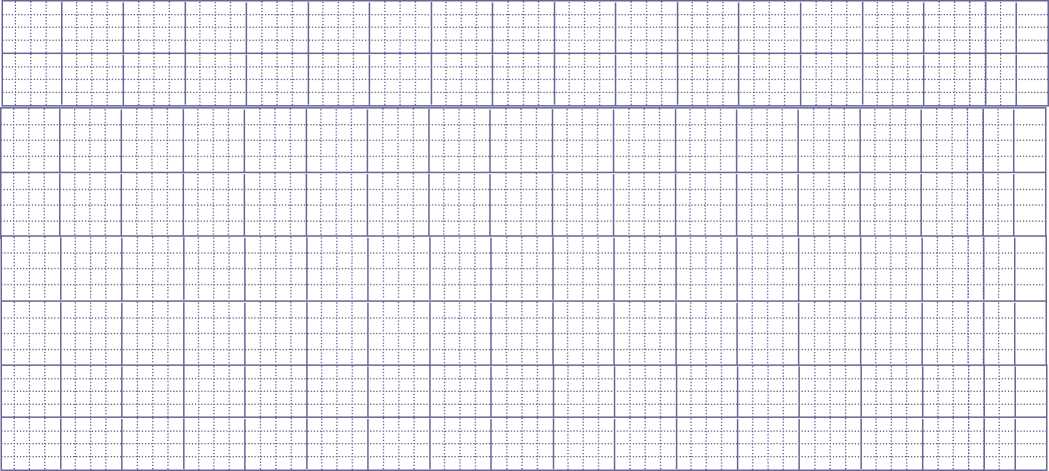 Bài tập (4 điểm) : (từ 20 - 25 phút) Câu 1:( M1 - 0.5 điểm) Nổi đúng.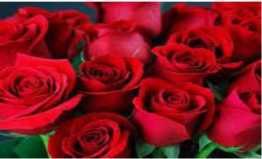 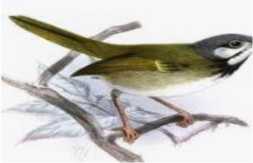 dùng để gói bánh chưngCâu 2:(M1- 0.5 điểm) Điền oe hoặc oaH	hồng.	Chích ch	Câu 3:(M2 -1 điểm) Điền đúng: chích, vàng, minh, chanh
Chim	sà	xuống cành	Giọt sương trên lá long lanh mắt nhìnGiàn mướp cũng đượm sắc	Bình	rải	náng mênh mang quê nhàCâu 4:(M3- 1 điểm):Em hãy viết lên ước mơ sau này của mình?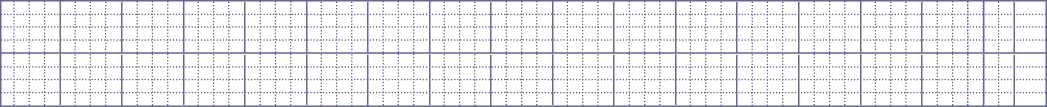 đỏ rựcđỏ dựctia lắngtia nắngcửa sổcửa xổ	—r~	ĐúngSaiHọc sinh tiến bộCon ngoan nhất nhàHọc sinh giỏi của trườngCâu 4 (MĐ2). Tìm và viết lại các câu thơ cô giácdặn dò bạn nhỏemchămđọcsáchghếđếnvàobútthướcbàngtrườngvàlớpsạchsẽthầycửalauđúngbàncôHàcặpgiấygiờbạn•màuvởvẽtẩya) xanh mát	b) vàng tươiCâu 3 (MĐ1). Nối đúnga) xanh mát	b) vàng tươiCâu 3 (MĐ1). Nối đúngc) vàng nhạtQuà mướplội quanh quẩn.Bông hoa vàng tươilấp lánh hoa vàng.Mấy chú cá rônhư những đốm nắng.Làn nướcbằng con cá chuối to.ỉ «, b.TìmrigOCi b(ìi21tiergCIÓVIầrliỈIỊMỉ •• •ị• •		—■	-y- ’. 		,— - - —— - - —■ -—	r 		—- 			- 	v...Ạ....- - -■- - - —y	- -— - — - -- —-- -	—7-	ĐúngSaia. xanh trong, xanh biếc, vàng mượtb. xanh trong, xanh biếc, vàng mượt, vàng óngc. xanh trong, xanh biếc, vàng óngRadịchphổimũingangvềngoàibệnhhohọnghiênnhàphảiốmtrangrửacáchkhỏecókhâusốttayđúngtốtABBiển quê emthắp sáng cho em học bàiChiếc đènbơi dưới nướcCon cá vàngđang may quần áoBà emrất yên ảABNgày tếtđi du lịch ở Đà LạtMẹ em biếu bàbơi dưới nướcCon cá vàngmột hộp bánhCả nhà emem học gói bánh chưngChích chòeHam chơiSẻ con và tu húChăm chú, nghe giảngChiỀu xuốngChảy lênh láng ngoài sânNướcChải tóc cho béChim hótÔng mặt trời đi ngủÔng mặt trời đi ngủMẹRíu rítRíu rít